بسمه تعالیIn the Name of Glorious God رساله(38)( 38 Epistle )کهانت وآثار اجتماعی آن( Priesthood and that’s  Social Effect )PSEآزمون پذیری معنیشناختی پدیده بهشت وجهنم براساس نص واخبار(News on the basis of Text and Testability of Semantically Priesthood   ’s Phenomenon   (محقق:(  Researcher  )محمود صانعی پور(Mahmoud Saneipour)عنوان رساله : کهانت و آثار اجتماعی آن فهرست عنوان مطالب:مقدمه  :فصل اول:کلیاتکهانت: مراد از كهانت رابطة ارواح بشرى با ارواح مجرده يعنى جن و شياطين است و نتيجة آن كسب خبر از آنهاست راجع به حوادث جزئى مخصوص به زمان آينده در عالم كون و فساد. كهانت قبل از بعثت پيامبر گرامي اسلام(ص) در بين عرب رائج بود و در بين آنها كاهنان مشهورى بودند كه از جملة آنهاست «شق» و «سطيح» كه داستان آنها در كتب سير به‌خصوص در كتاب «اعلام النبوة» ماوردى مذكور است بعد از اينكه پيامبر (ص) مبعوث شدند و آسمان ها به وسيلة شهاب حراست گرديد و جن و شياطين از استراق سمع منع شدند و از القاء اخبار به كاهنان عاجز گشتند، علم كهانت از بين رفت. چنانكه در سورة جن از زبان جنيان آمده است: وَ اَنّا کُنَّا نَقعُدُ مِنهَا مَقَاعِدَ لِلسَّمعِ فَمَن يَستَمِعِ الاَنَ يَجِد لَهُ شَهَاباً رَصَداً وَ اَنَّا لانَدِری اَشَرٌّ اُرِيدَ بِمَن فِی الاَرضِ اَم اَرادَ بِهِم رَشَداً                                             [جن/9،10]«و اينکه ما پيش از اين به استراق سمع در آسمان ها می نشستيم. اما اکنون هر کس بخواهد استراق سمع کند شهابی را در کمين خود می يابد. و اينکه (با اين اوضاع و احوال) ما نمی دانيم آيا شری در بارة اهل زمين شده يا پروردگارشان اراده کرده است آنها را هدايت کند.»ماه نیسان به تاریخ هجری شمسی ماه نیسان به تاریخ هجری شمسی و در این سال‌ها بعد از بیست و سه روز که از نوروز بگذرد تقریباً داخل نیسان ماه رومى  مى‏ شوند و ماه نیسان سى روز است.    روزى جمعى از اصحاب نشسته بودند حضرت رسالت پناه‏ صلى الله علیه وآله و سلم داخل شد و بر ایشان سلام فرمود و ایشان جواب سلام گفتند پس حضرت صلی الله علیه و آله فرمود که مى‏ خواهید دوائى را که جبرئیل به من یاد داده تا محتاج به دواى اطبّا نباشم، به شما یاد دهم؟ حضرت امیرالمؤمنین علیه السلام و سلمان و دیگران سؤال نمودند که آن دوا چیست؟  حضرت به امیرالمؤمنین ‏علیه السلام خطاب نمود و فرمود که در ماه نیسان رومى آب باران مى ‏گیرى و هفتاد مرتبه سوره «فاتحة الکتاب» وهفتاد مرتبه «آیةالکرسى» وهفتاد مرتبه سوره «قُلْ یا اَیُّهَا الْکافِروُنَ» وهفتاد مرتبه سوره «سَبِّحِ اسْمَ رَبِّکَ الْأَعْلى‏» وهفتاد مرتبه سوره «قُلْ اَعُوذُ بِرَبِّ الْفَلَقِ» وَهفتاد مرتبه سوره «قُلْ اَعُوذُ بِرَبِّ النَّاسِ» وهفتاد مرتبه سوره «قُلْ هُوَاللَّهُ اَحَدٌ» وهفتاد مرتبه «لااِلهَ اِلاَّ اللَّهُ» وهفتاد مرتبه «اللَّهُ اَکْبَرُ» وهفتاد مرتبه «اَللّهُمَّ صَلّ عَلى‏ مُحَمَّدٍ وَ الِ مُحَمَّدٍ» وهفتاد مرتبه «سُبْحانَ اللَّهِ وَالْحَمْدُ للَّهِ‏ِ وَلا اِلهَ اِلَّا اللَّهُ وَاللَّهُ اَکْبَرُ» بر آن می‌خوانی وهفت روز (در برخی از روایات چهل روز آمده) در بامداد و شامگاه از آن آب مى‏ آشامى.  حقّ تعالى بر شما از آسمان آبى براى آنکه پاک گرداند شما را به آن و ببرد از شما وسوسه شیطان را و دلهاى شما را محکم گرداند و ثابت گرداند  به حقّ آن خداوندى که مرا براستى بر خلق مبعوث گردانیده است سوگند یاد مى‏ کنم که جبرئیل گفت که حق تعالى بردارد از کسى‏که این آب را مى ‏آشامد هر دردى را که در بدنش باشد و او را عافیت بخشد؛ و درد‌ها را از بدن او و استخوانهاى او بیرون کند و اگر در لوح دردى براى او مقدّر شده باشد محو نماید.  و به حق پروردگارى که مرا به حقّ فرستاده اگر فرزند نداشته باشد و فرزند خواهد آب نیسان را به آن نیّت بیاشامد او را فرزند روزى گردد و اگر زن عقیم باشد وفرزند نیاورد واز این آب با نیّت بیاشامد فرزند از او بوجود آید و اگر مرد و زن پسر خواهند یا دختر از آن آب بیاشامند مقصود ایشان به‏ عمل آید چنانچه‏ حق‏تعالى مى ‏فرماید: یَهَبُ لِمَنْ یَشآءُ اِناثاً وَیَهَبُ لِمَنْ یَشاءُ الذُّکُورَ اَوْ یُزَوِّجُهُمْ ذُکْراناً وَاِناثاً وَیَجْعَلُ مَنْ یَشآءُ عَقیماً یعنى حق تعالى مى‏ بخشد هر که را خواهد دختران و هر که را خواهد پسران یا جُفت مى‏ گرداند براى ایشان پسران و دختران یعنى هر دو را به ایشان عطا مى‏ کند و هر که را خواهد عقیم و بى ‏فرزند گرداند.  حضرت فرمود که اگر کسى سردرد داشته باشد و از این آب بیاشامد صُداع و سر درد او به قدرت الهى ساکن گردد و اگر درد چشم داشته باشد و در چشمهاى خود قطره‏اى از این آب بچکاند و بیاشامد و چشمهاى خود را از آن آب بشوید به اذن خداى تعالى شفا یابد و آشامیدن از آن آب بُن دندان‌ها را محکم گرداند و دهان را خوشبو کند و لعاب بُن دندان‌ها را کم کُند و بلغم را کم کُند و تُخَمه و اِمْتِلا به سبب خوردن طعام و آشامیدن آب به هم نرساند و از بادهاى قولنج و غیر آن متأذّى نگردد و درد پشت و درد شکم بهم نرساند و از زُکام آزار نکشد و درد دندان بهم نرساند و درد معده و کرم معده را زایل گرداند و محتاج به حجامت نگردد و از مرض بواسیر و خارش بدن و آبله و دیوانگى و خُوره و پیسى و رُعاف و قَىّ نجات یابد و کور و لال و کر و زمینگیر نشود و آب سیاه در دیده‏اش نزول نکند و دردى که موجب افطار روزه و نقصان نماز او باشد او را عارض نگردد و از وسوسه‏هاى جنّیان و شیاطین متأذّى نگردد.  هر که از این آب بیاشامد و به جمیع دردهائى که در مردم مى‏باشد مبتلا باشد موجب شفا از جمیع آن‌ها گردد پس جبرئیل گفت به حقّ خداوندى که تو را به راستى فرستاده هر که این آیات را بر این آب بخواند و بیاشامد حقّ تعالى دلش را مملوّ گرداند از نور و روشنى و الهام خود را در دل او وارد سازد  و فرمودند که جبرئیل گفت هر که از این آب بیاشامد و به جمیع دردهائى که در مردم مى ‏باشد مبتلا باشد موجب شفا از جمیع آن‌ها گردد پس جبرئیل گفت به حقّ خداوندى که تو را به راستى فرستاده هر که این آیات را بر این آب بخواند و بیاشامد حقّ تعالى دلش را مملوّ گرداند از نور و روشنى و الهام خود را در دل او وارد سازد و حکمت بر زبان او جارى گرداند و پر کند دل او را از فهم و بینائى و به او عطا کند از کرامت‌ها آنچه به احدى از عالمیان عطا نکرده باشد و هزار مغفرت و هزار رحمت بر او بفرستد و غش و خیانت و غیبت و حسد و بَغْى و کبر و بخل و حرص و غضب را از دل او بردارد و از عداوت و دشمنى مردم و بدگوئى ایشان نجات یابد و موجب شفاء جمیع امراض او گردد.  واگر در زندان باشد و از آن آب بیاشامد از حبس نجات یابد و سردى بر طَبع او غالب نگردد و آب باران مطلقاً مبارک است و منفعت دارد خواه در نیسان ببارد و خواه در غیر آن چنانچه در حدیث معتبر از حضرت امیرالمؤمنین‏علیه السلام منقول است که بیاشامید آب آسمان را که پاک کننده بدن شما است و درد‌ها را دفع مى‏کند چنانچه حق تعالى مى ‏فرماید: وَیُنَزِّلُ عَلَیْکُمْ مِنَ السَّمآءِ ماءً لِیُطَهِّرَکُمْ بِهِ وَیُذْهِبَ عَنْکُمْ رِجْزَ الشَّیْطانِ وَلِیَرْبِطَ عَلى‏ قُلُوبِکُمْ وَیُثَبِّتَ بِهِ الأقْدامَ یعنى مى‏فرستد حقّ تعالى بر شما از آسمان آبى براى آنکه پاک گرداند شما را به آن و ببرد از شما وسوسه شیطان را و دلهاى شما را محکم گرداند و ثابت گرداند به آن قدمهاى شما را و در عمل نیسان بهتر آن است که اگر جمعى خوانند هر یک مجموع آن سوره‏‌ها و اذکار را هفتاد مرتبه بخوانند و از براى آن‌ها که مى‏ خوانند فایده  ‏اش عظیم‌تر و ثوابش بیشتر است.1 وظايف بيماران4 / 1 پنهان داشتنِ بيمارى 200 . پيامبر خدا صلى‏الله‏عليه‏و‏آله : يكى از گنج‏هاى نيكى ، پوشيده داشتن مصيبت‏ها ، بيمارى‏ها و صدقه است . 201 . پيامبر خدا صلى‏الله‏عليه‏و‏آله : خداوند عز و جل فرموده است : «وقتى بنده‏ام به درد و رنجى گرفتار شود و بيمارى را پيش از سه [روز] آشكار سازد ، از من گلايه كرده است» . 202 . ربيع الأبرار : عمران بن حصين به پيامبر صلى‏الله‏عليه‏و‏آله گفت : اى پيامبر خدا! مردانى نزد من مى‏آمدند كه از آنان ، خوشْ‏سيماتر و خوش‏بوتر نديده‏ام ؛ امّا پس از چندى از من بريدند . پيامبر خدا پرسيد : «آيا زخمى به تو رسيده بود و آن را پنهان مى‏داشتى؟». گفت : آرى . جفرمود : 1 ج «سپس ، آن را آشكار ساختى؟». گفت : چنين بود . فرمود : «ليكن اگر همچنان پوشيده مى‏داشتى ، تا زمانى كه زنده بودى ، فرشتگان به ديدارت مى‏آمدند» . [راوى مى‏گويد :] آن زخم ، جراحتى بود كه وى در جهاد در راه خدا برداشته بود . 3 . الإمام عليّ عليه‏السلام : مَن كَتَمَ وَجَعاً أصابَهُ ثَلاثَةَ أيّامٍ مِنَ النّاسِ وشَكا إلَى اللّه‏ِ ، كانَ حَقّاً عَلَى اللّه‏ِ أن يُعافِيَهُ مِنهُ . 1 204 . عنه عليه‏السلام : إخفاءُ الفاقَةِ وَالأَمراضِ مِنَ المُرُوَّةِ . 2 205 . عنه عليه‏السلام : كانَ لي فيما مَضى أخٌ فِي اللّه‏ِ ، وكانَ يُعَظِّمُهُ في عَيني صِغَرُ الدُّنيا في عَينِهِ . . . وكانَ لايَشكو وَجَعاً إلاّ عِندَ بُرئِهِ . 3 206 . الإمام الباقر عليه‏السلام ـ لاِبنِهِ الصّادِقِ عليه‏السلام : يا بُنَيَّ ، مَن كَتَمَ بَلاءً ابتُلِيَ بِهِ مِنَ النّاسِ وشَكا ذلِكَ إلَى اللّه‏ِ عز و جل ، كانَ حَقّاً عَلَى اللّه‏ِ أن يُعافِيَهُ مِن ذلِكَ البَلاءِ . 4 1 -  الخصال ، ص 630 ، ح 10 عن أبي بصير ، ومحمّد بن مسلم ، عن الإمام الصادق عن آبائه عليهم‏السلام ، تحف العقول ، ص 120 ، بحارالأنوار ، ج 81 ، ص 203 ، ح 5 . 2 -  غرر الحكم ، ح 1146 ، عيون الحكم والمواعظ ، ص 70 ، ح 1786 . 3 -  نهج البلاغة : الحكمة 289 ، الكافي ، ج 2 ، ص 237 ، ح 26 عن الإمام الحسن عليه‏السلام ، مشكاة الأنوار ، ص 421 ، ح 1417 ، كلاهما نحوه ، بحارالأنوار ، ج 81 ، ص 204 ، ح 8 . 4 -  مكارم الأخلاق ، ج 2 ، ص 238 ، ح 2574 ، جامع الأخبار ، ص 311 ، ح 860 ، بحارالأنوار ، ج 81 ، ص 211 ، ح 28.. امام على عليه‏السلام : هر كس دردى را كه به وى رسيده است ، سه روز از مردم پنهان بدارد و تنها به درگاه خداوند شكايت بَرَد ، بر خداوند حق است كه او را از اين بيمارى عافيت دهد . 204 . امام على عليه‏السلام : پوشيده داشتن تهى‏دستى و بيمارى‏ها از مردانگى است . 205 . امام على عليه‏السلام : در گذشته ، مرا برادرى الهى بود ؛ خُردىِ دنيا در نگاه وى ، او را در نظرم بزرگ مى‏ساخت ... او از هيچ بيمارى‏اى ، مگر به گاه بهبود ، نمى‏ناليد . 206 . امام باقر عليه‏السلام ـ خطاب به فرزند خويش امام صادق عليه‏السلام : پسرم! هر كس بلايى را كه بدان گرفتار آمده است ، از مردم پنهان بدارد و در اين باره ، تنها به درگاه خداوند عز و جلبنالد ، بر خداوند حق است كه او را از آن بلا به عافيت بِرهاند . الكافي عن ابن أبي عمير عن بعض أصحابه عن الإمام الصادق عليه‏السلام : مَن مَرِضَ ثَلاثَةَ أيّامٍ فَكَتَمَهُ ولَم يُخبِر بِهِ أحَداً ، أبدَلَ اللّه‏ُ عز و جل لَهُ لَحماً خَيراً مِن لَحمِهِ ، ودَماً خَيراً مِن دَمِهِ ، وبَشَرَةً خَيراً مِن بَشَرَتِهِ ، وشَعراً خَيراً مِن شَعرِهِ . قالَ : قُلتُ لَهُ : جُعِلتُ فِداكَ ! وكَيفَ يُبدِلُهُ؟ قالَ : يُبدِلُهُ لَحماً ودَماً ، وشَعراً وبَشَرَةً لَم يُذنِب فيها . 1 4 / 2 إظهارُ المرض عِندَ الطَّبيبِ 208 . الإمام عليّ عليه‏السلام : مَن كَتَمَ الأَطِبّاءَ مَرَضَهُ ، خانَ بَدَنَهُ . 2 209 . عنه عليه‏السلام : مَن كَتَمَ مَكنونَ دائِهِ ، عَجَزَ طَبيبُهُ عَن شِفائِهِ . 3 210 . عنه عليه‏السلام : لاشِفاءَ لِمَن كَتَمَ طَبيبَهُ داءَهُ . 4 4 / 3 الصَّبرُ 211 . رسول اللّه‏ صلى‏الله‏عليه‏و‏آله : يُكتَبُ أنينُ المَريضِ ، فَإِن كانَ صابِراً كُتِبَ حَسَناتٍ ، وإن كانَ جَزِعاً كُتِبَ هَلوعاً لا أَجرَ لَهُ . 5 1 -  الكافي ، ج 3 ، ص 116 ، ح 6 ، الدعوات ، ص 167 ، ح 466 عن رسول اللّه‏ صلى‏الله‏عليه‏و‏آله نحوه ، بحارالأنوار ، ج 81 ، ص 208 ، ح 23. 2 -  غرر الحكم ، ح 8545 ، عيون الحكم والمواعظ ، ص 450 ، ح 8018 . 3 -  غرر الحكم ، ح 8612 ، عيون الحكم والمواعظ ، ص 460 ، ح 8354 . 4 -  غرر الحكم ، ح 10516 ، عيون الحكم والمواعظ ، ص 532 ، ح 9707 . 5 -  الجعفريّات ، ص 211 ، عن الإمام الكاظم عن آبائه عليهم‏السلامعنه صلى‏الله‏عليه‏و‏آله، دعائم الإسلام، ج 1، ص 217؛ الفردوس، ج 5 ، ص 537 ، ح 9014 ، كنز العمّال ، ج 3 ، ص 311 ، ح 6706 نقلاً عن أبي نعيم ، وكلاهما عن الإمام عليّ عليه‏السلامو كلّها نحوه. الكافى ـ به نقل از ابن ابى‏عمير ، از يكى از ياران امام صادق عليه‏السلام : امام صادق عليه‏السلامفرمود: «هر كس سه روز بيمار باشد و آن را پنهان كند و هيچ كس را از آن آگاه نسازد ، خداوند براى او گوشتى بهتر از آن گوشت [كه در بيمارى از دست رفته است] ، خونى بهتر از خونش ، پوستى بهتر از پوست وى و مويى بهتر از موى وى ، جايگزين مى‏كند» . پرسيدم : فدايت شوم! چگونه جايگزين مى‏سازد؟ فرمود : «براى او گوشت ، خون ، پوست و مويى را جايگزين مى‏كند كه با آنها گناه نكرده است» . 4 / 2 اظهار بيمارى نزد پزشك 208 . امام على عليه‏السلام : هر كس بيمارى خود را از طبيبان پنهان دارد ، بر بدن خويش ، خيانت روا داشته است . 209 . امام على عليه‏السلام : هر كس دردهاى نهفته خويش را پنهان بدارد ، طبيبش از درمان وى فرو مانَد . 210 . امام على عليه‏السلام : براى كسى كه بيمارى خويش را از طبيب خود پنهان بدارد ، درمانى نيست . 4 / 3 شكيبايى 211 . پيامبر خدا صلى‏الله‏عليه‏و‏آله : ناله بيمار ، نوشته مى‏شود . پس اگر شكيبا باشد ، [اين ناله ] حسنه نوشته مى‏شود و اگر بى‏تاب باشد ، ناشكيبا و بى‏پاداش نوشته مى‏شود [ شنبه هفتم خرداد 1390 ] [ 2:2 ] [ بهزاد ] آرشیو نظرات طب الائمه (علیهم السلام)امام صادق (ع) :پنیر و گردو اگر با هم مصرف شوند در هر كدام از آن دو شفاست و اگر به تنهایی خورده شوند در هر یك درد است .امام صادق (ع) : تا زمانی كه بدنت تحمل درد را دارد از استعمال دارو پرهیز كن .امام صادق (ع) : ایستاده آب آشامیدن در روز غذا را هضم و گوارا می كند و در شب ایستاده آب آشامیدن زردآب می آورد .تعداد مباحث : 157 امام موسی بن جعفر (ع) بر سر سفره ریحان طلبیدند و فرمودند من دوست دارم كه غذا را به آن شروع كنم زیرا ریحان عروق را می گشاید و اشتها را زیاد میكند و سل را معالجه می كند .حضرت علی (ع) :هر كس گرسنه است غذا بخورد و خوب غذا را بجود و هنوز اشتها دارد از طعام دست بكشد و مدفوع را نگه ندارد به هیچ بیماری گرفتار نمی شود مگر اینكه مرگ او فرا برسد .پیامبر اكرم (ص) : به بخورید كه حافظه را زیاد می كند و خلط سینه را از بین می برد و فرزند را زیبا می گرداند .امام صادق (ع) :بر شما باد به كاهو خوردن كه خون را تصفیه می كند .امام صادق (ع) : ترك نكنید شام خوردن را اگر چه سه لقمه با نمك باشد . هر كس یك شب شام نخورد رگی از رگ های جسدش می میرد و ابدا زنده نمی گردد .امام رضا (ع) :داخل شدن به حمام با شكم پر باعث قولنج می گردد .امام صادق (ع) : اگر مردم خاصیت سیب را می دانستند ، فقط با سیب به درمان مریض می پرداختند .امام صادق (ع) : هر كس به بخورد تا چهل روز حكمت بر زبانش جاری شود .امام صادق (ع) : هر كس غذا را با نمك شروع كند هفتاد درد و آنچه او نمی داند و خدا می داند از او دفع می گردد. امام صادق (ع) : نان را گرامی بدارید كه برای ایجاد آن همه ی موجودات بین عرش و زمین به كار افتاده اند .امام صادق (ع) : هر چیزی زینتی دارد و زینت سفره سبزی است .پیامبر اكرم (ص) :بهترین آشامیدنی در دنیا و آخرت آب است .امام صادق (ع) : اگر آدم گرسنه انار بخورد ، سیر می شود و اگر آدم سیر انار بخورد غذایش هضم می گردد .امام علی (ع) :هركس عمر زیاد می خواهد ، صبح زود ناشتایی بخورد .پیامبراكرم (ص) :عسل چه خوب خوردنی ای است ، نیروی دل را حفظ می كند و سردی سینه را از بین می برد .امام صادق (ع):برنج داروی خوبی است و طبیعت آن خنك است از هر بیماری عاری می باشد .امام صادق (ع):هر كه برای اولین لقمه از غذایش اندك نمك بپاشد لكه های صورتش از میان می رود . امام صادق (ع):چیزی برای درد گلو بهتر از غذای شیر نیست .[ چهارشنبه سوم فروردین 1390 ] [ 0:48 ] [ بهزاد ] آرشیو نظرات فایده عطسه
مكارم الأخلاق عن أبي بصير عن الإمام الصادق عليه‏السلام :
كَثرَةُ العُطاسِ يَأمَنُ صاحِبهُ مِن خَمسَةِ أشياءَ : 
أوَّلُها : الجُذامُ . 
وَالثّانِي : الرّيحُ الخَبيثَةُ الَّتي تَنزِلُ فِي الرَّأسِ وَالوَجهِ . 
وَالثّالِثُ : يَأمَنُ نُزولَ الماءِ فِي العَينِ . 
وَالرّابِعُ : يَأمَن مِن شِدَّةِ الخَياشيمِ . 
وَالخامِسُ : يَأمَنُ مِن خُروجِ الشَّعرِ فِي العَينِ . 
قالَ : وإن أحبَبتَ أن يَقِلَّ عُطاسُك فَاستَعِط بِدُهنِ المَرزَنجوشِ . 
قُلتُ : مِقدارُ كَم؟ 
قالَ : مِقدارُ دانِقٍ . 
قالَ : فَفَعَلتُ ذلِكَ خَمسَةَ أيّامٍ فَذَهَبَ عَنّي . 



مكارم الأخلاق
- به نقل از ابو بصير ، از امام صادق عليه‏السلام: فراوانى عطسه ، شخص را از پنج چيز ، ايمن مى‏سازد: نخستين آنها جذام است؛ دوم ، بادهاى بدخيمى كه در سر و صورت ، جاى مى‏گيرد؛ سوم آن كه مايه ايمنى از جاى گرفتن آب در چشم مى‏شود؛ چهارم آن كه از سختى حفره‏هاى بينى ، مصونيت مى‏دهد؛ و پنجم آن كه از بيرون آمدن مو از چشم ، ايمنى مى‏دهد. 
فرمود: «اگر دوست داشتى كه عطسه‏ات كم شود ، با روغن مرزنجوش ، انفيه كن». 
پرسيدم: چه مقدار؟ 
فرمود: «به اندازه يك دانگ ». 
راوى گويد: اين كار را پنج روز انجام دادم و [عارضه‏ام] از ميان رفت . 

هكذا في المصدر ، وفي بحار الأنوار : «سدّة».مكارم الأخلاق ، جلد 2 ، صفحه 165 ، حديث 2408 ، بحار الأنوار ، جلد 76 ، صفحه 52 ، حديث 1 ، دانش نامه احاديث پزشكي : 1 / 288
دانگ يا دانق ، واحد اندازه‏گيرى وزن ، پول و حجم بوده و غالبا وقتى به عنوان واحد وزن به كار مى‏رود ، معادل نصف مثقال است . (ر. ك: اوزان و مقياسها در اسلام ، هينس : صفحه 16 و 17) . اين مقدار را معادل هشت دانه جو نيز دانسته‏اند . (ر .ك : الأوزان والمقادير ، إبراهيم سليمان : ص22ـ26). قطعه‏چى نيز اين مقدار را با واحدهاى معيار امروزين سنجيده و آن را معادل 496/0 گرم دانسته است (ر .ك : معجم لغة الفقهاء : ص449) .م . 
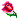 علات قرار گرفتن سوراخ بینی در پایین بینی
الإمام الصادق عليه‏السلام :
جُعِلَ ثَقبُ الأَنفِ في أسفَلِهِ ؛ لِتَنزِلَ مِنهُ الأَدواءُ المُنحَدِرَةُ مِنَ الدِّماغِ ، ويَصعَدَ فيهِ الأَراييحُ إلَى المَشامِّ ، ولَو كانَ عَلى أعلاهُ لَما اُنزِلَ داءٌ ولا وَجَدَ رائِحَةً . 



[color]امام صادق عليه‏السلام :
سوراخ بينى ، در پايين آن قرارداده شده است تا بيمارى (عفونت)هايى كه از مغز فرو مى‏آيد ، از آن پايين بيايد و بوها از آن بالا برود و به مشام برسد ، در حالى كه اگر اين سوراخ در بالاى بينى بود ، نه بيمارى‏اى از آن به زير مى‏آمد و نه بويى را حس مى‏كرد . [/color]

كذا في المصدر ، وفي علل الشرائع : «الروائح» وهو جمع الرائحة.الخصال ، صفحه 513 ، حديث 3 ، علل الشرائع ، صفحه 100 ، حديث 1 ، المناقب لابن شهرآشوب ، جلد 4 ، صفحه 260 ، كلّها عن الربيع صاحب المنصور ، بحار الأنوار ، جلد 10 ، صفحه 206 ، حديث 9 وج61 ، صفحه 309 ، حديث 17
فایده مخاط بینیعنه عليه‏السلام :
إنَّ اللّه‏َ - تَبارَكَ وتَعالى - . . . جَعَلَ الماءَ فِي المِنخَرَينِ ؛ لِيَصعَدَ مِنهُ النَّفَسُ ويَنزِلَ ، ويَجِدَ مِنهُ الرّيحَ الطَّيِّبَةَ مِنَ الخَبيثَةِ . 


امام صادق عليه‏السلام :
خداوند - تبارك و تعالى - در سوراخ‏هاى بينى ، آب (مخاط) قرار داد تا به كمك آن ، نفس ، بالا و پايين برود و شخص ، بوى خوش را از بد ، باز شناسد . [/

علل الشرائع ، صفحه 87 ، حديث 2 ، الأمالي للطوسي ، صفحه 646 ، حديث 1338 ، وفيه «الرديّة» بدل «الخبيثة» ، وكلاهما عن ابن شبرمة ، بحار الأنوار ، جلد 2 ، صفحه 291 ، حديث 11
دانش نامه احاديث پزشكي : 1 / 324 


عنه عليه‏السلام :
إنَّ اللّه‏َ عز و جل . . . جَعَلَ الأَنفَ بارِدا سائِلاً ؛ لِئَلاّ يَدَعَ فِي الرّأسِ‏داءً إلاّ أخرَجَهُ ، ولَولا ذلِكَ لَثَقُلَ الدِّماغُ وتَدَوَّدَ . 



امام صادق عليه‏السلام :
خداوند عز و جل ، بينى را سرد و مخاطى قرار داد تا هيچ دردى را در سر ، فرو مگذارد ، مگر اين كه بيرونش آورد ؛ و اگر اين نبود ، مغز سنگين ، مى‏شد و كِرم مى‏افتاد . 

علل الشرائع ، صفحه 86 ، حديث 1 ، بحار الأنوار ، جلد 2 ، صفحه 291 ، حديث 10
دانش نامه احاديث پزشكي : 1 / 324 [ چهارشنبه بیست و ششم خرداد 1389 ] [ 13:58 ] [ بهزاد ] آرشیو نظرات فایده عطسهپیامبر-صلی الله علیه و آله-:عطسه کردن،برای بیمار،نشان بهبود و راحت بدن است.

امام صادق-علیه السلام-:عطسه ی فراوان،شخص را از پنج چیز،ایمن می بخشد:نخستین آنها جذام است،دوم،بادهای بد خیمی که در سر و صورت،جای می گیرند،سوم آنکه مایه ی ایمنی از ریزش آب در چشم می شود،چهارم آنکه از سختی حفره های بینی مصونیت میدهدو پنجم آنکه از بیرون آمدن مو در چشم ایمنی می دهد.

امام رضا-علیه السلام-:بدان که علت عطسه آن است که خداوند،چون بنده ای را نعمتی دهد و او سپاسگزاری بر آن از یاد ببرد،خداوند،بادی بر او چیره می سازد که در تن وی می چرخد و سر انجام،از سوراخ های بینی او بیرون می آید و شخص،خداوند را بر آن عطسه،سپاس می گوید و خدا،این سپاس گفتن را سپاس این نعمت قرار می دهد.همچنین،هیچکس عطسه نمی کند مگر اینکه غذایش گوارا می شود. [ دوشنبه دهم خرداد 1389 ] [ 19:30 ] [ بهزاد ] آرشیو نظرات آداب غذا خوردن حضرت زهرا (سلام الله علیها) درباره آداب غذا خوردن فرمودند : در سر سفره غذا ، دوازده کار نیک وجود دارد که سزاوار است ، هر مسلمانی آنها را بشناسد .چهار مورد آن واجب و چهار مورد مستحب و چهار مورد نشانه ی ادب و بزرگواری است .و اما چهار مورد واجب :1) شناخت و معرفت پروردگار ( بدانیم که نعمت ها از اوست )2) راضی به نعمت های خدا بودن3) گفتن (( بسم الله الرّحمن الرّحیم )) در آغاز غذا4) سپاسگزاری خدا در پایان ( و گفتن الحمدالله ربّ العالمین ).................................و چهار عمل مستحب عبارتند از :1) وضو گرفتن قبل از غذا 2) نشستن به جانب چپ3) در حال نشسته غذا خوردن4) غذا خوردن با سه انگشت.................................و آن چهار عملی که نشانه ادب و بزرگواری است :1) از غذای پیش روی برداشتن 2) لقمه ها را کوچک برداشتن3) غذا ها را به خوبی جویدن4) کمتر به صورت دیگران ، نگاه کردنمنبع : کتاب " هفتاد و پنج سیره عملی حضرت فاطمه (س) " تعریف عنوان رساله و قابل اعتماد براي یافتن حقایق یا فهم عمیق مسایل. (Systematic) تحقیق فرایندي است برنامه ریزي شده، هوشیارانه، نظام مند ، تعریف ربا ، انکشاف علوم اسلامی در رابطه با الگوی اسلامی – ایرانی پیشرفت ،چیستی موضوع :چرا وچگونه این تحقیق را شروع کردم :1. تحقیق خیلی وقت گیر است.2. تحقیق یک پدیدة ذهنی است3. تحقیق خسته کننده و کسالت آور است اما ممکن است جالب و سرگرم کننده هم باشد.4. تحقیق ممکن است در طول زندگی محقق تداوم داشته باشد.5. فرایند تحقیق ممکن است بسیار جالبتر از نتایج آن باشد.6. تحقیق نوعی فضولی کردن است.7. تحقیق را می توان به راههاي گوناگونی انجام داد.8. تحقیق ممکن است وارد رویاهاي شما شود.9. تحقیق ممکن است شمارا به راههاي دور از انتظار هدایت کند.10 . درتحقیق از همان مهارت روزمرة محقق استفاده می شود.انواع تحقیق(از دیدگاھھاي مختلف).(strategic ) و راهبردي ( applied) کاربردي ،(pure) تحقیق نظري مفاهیم کلی وجود یک شی خارجی و خصوصا نرم و سبک ، سریعا موجب ایجاد عطسه می‌گردد تا مواد خارجی ، از بینی خارج شود. داخل حفرات بینی بوسیله بافت پوششی دربرگرفته شده که شامل مژه ، سلولهای بویایی و سلولهای محافظ می‌باشند. اما قبل اینکه شی خارجی بتواند مژه‌ها را به حرکت وادار کند، این شی به غشای مخاطی روی لایه پوششی برخورد می‌کند و همین باعث تحریک سلولهای عصبی واقع در بافت پوششی می‌شوند و پیام به هیپوتالاموس مغز رفته و موجب تشخیص یک بوی خاص می‌شود. اما چگونه عطسه اتفاق می‌افتد؟ برای ایجاد عطسه ، نیاز به حرکت در آوردن مژه‌های سطح پوشش بینی است در واقع ، عطسه بیشتر تحت کنترل حس لامسه است تا چشایی. رفلکس عطسه رفلکس عطسه بسیار شبیه رفکلس سرفه است به استثنای اینکه به جای مجاری تنفسی تحتانی مربوط به مجاری بینی است. استیمولوس ایجاد کننده رفلکس عطسه تحریک در مجاری بینی است و ایمپالسهای مرکز رو از طریق عصب پنجم به پیاز مغز تیره می‌روند که در آنجا رفلکس عطسه تحریک می‌شود. به این ترتیب مقدار زیادی هوا به سرعت از طریق بینی عبور می‌کند و به این ترتیب به پاک کردن مجاری بینی از مواد خارجی کمک می‌کند.

زمانی که عطسه روی می‌دهد قفسه سینه شدیدا منقبض می‌شود. در همان زمان جعبه صدا بسته می‌شود بطوری که تا قبل از باز شدن جعبه صدا ، هوا با فشار زیادی در پشت آن جمع می‌شود این حالت انفجاری هوا مقدار زیادی از بلغم و مواد دیگری مانند میکروبهایی را که در بینی جمع شده‌اند را پاک می‌کند و آن را با فشار خارج می‌سازد. این واقعیت که سرفه و عطسه باعث گسترش بیماری می‌شوند حقیقتی انکار ناپذیر است و به کودکان باید آموخت که در موقع عطسه دستمال جلوی دهان و بینی خود بگیرند. 

عطسه و نور مکانیزم ایجاد عطسه بین همه مردم جهان یکسان نیست بطوری که تنها 25 درصد مردم جهان هنگام نگاه به خورشید یا روشنایی زیاد ، عطسه می‌کنند که این عکس‌العمل را عکس‌العمل عطسه آور نسبت به نور گویند. دانشمندان در این مورد نظریات مختلفی دارند. بر اساس یکی از معروفترین نظریه‌ها ، عصب جمجمه‌ای عامل عطسه ، با طریقی عصب بینایی (Optic) مرتبط است. زمانی که عصب بینایی به شدت تحریک شد، منقبض می‌شود. و این فرایند بر عصب جمجمه‌ای عطسه اثر گذاشته و موجب عطسه کردن می‌گردد.

برخی محققان عقیده دارند افرادی که آلرژی دارند استعداد بیشتری نسبت به عطسه در مقابل نور دارند. در یک بررسی وقتی آلرژی آنها درمان شد، عطسه آنها در مقابل نور کاسته می‌شود. نظریه دیگر ، حاکی از آن است که نور ، عصبهای صورت را تحریک و در پی آن مخاط غشای بینی تحریک شده و عطسه اتفاق می‌افتد. در آخر ، اگر چه هر کس به درستی نمی‌داند نور خورشید چرا سبب عطسه می‌شود ولی به نظر می‌رسد این حالت بدون هیچ سود و زیانی برای فرد باشد. عطسه و فشار آن به علت فشار بالای عطسه در پرتاب کردن ذرات از بینی جلوگیری از آن در برخی موارد به پارگی برخی عروق در سر یا گردن می‌انجامد و اگر شدت عطسه خیلی بالا باشد ممکن است یک دنده انسان را بشکند. عطسه و تعداد آن چنانچه تعداد عطسه در حد متعادل باشد، نیازی به پیشگیری از آن نیست و باید بدن را در کاربرد دستگاه دفاعی خود آزاد گذاشت . اما در صورتی که تعداد بالای عطسه باعث آزار فرد گردد باید با داروهای ضد حساسیت آن را درمان کرد چرا که یکی از علایم حاصل از آلرژی ، عطسه می‌باشد. عطسه‌های پیاپی و پشت سر هم معمولا نشانه وجود آلرژی است اما تک عطسه معمولا نشانه سرماخوردگی است. به علاوه در سرماخوردگی به ترشحات بینی ، زرد رنگ است، در صورتی که در آلرژی ترشحات بینی ، بی‌رنگ و رقیق می‌باشد. حدیث و دعا در رابطه با عطسه به نقل از خدمتکار حضرت حجت "عج" آمدده است که آنحضرت به ایشان فرمود: "آیا تو را در مورد عطسه کردن بشارت بدهم؟" گفتم: آری. فرمود: "عطسه علامت امان از مرگ تا سه روز است". نیز در روایات آمده است بعد از عطسه ، انگشت روی بینی گذاشته و دعای زیر را بخوانید: الحمد...رب العمالمین علی کل حال انی امنت برتکم فاسمعون الحمدالله رب العالمین. 

خرافات و عطسه مردم مختلف در حدود عطسه ، عقاید مختلفی دارند. برخی ، به محض عطسه فال حافظ یا استخاره قرآن را انجام می‌دهند. برخیها لفظا می‌گویند صبر آمد و کار خود را متوقف می‌کنند و اگر موقع بیرون رفتن باشد، حتی ممکن است به خانه برگردند. یا کفشهای خود را نگه به لنگه بپوشند، یا در کفشهای خود نمک بریزند اما همه این اعمال به خاطر چیست؟ به این خاطر است که مردم در مورد عطسه خاطره چندان خوشی ندارند.

مثلا آیا شنیده‌اند کسی در هنگام عبور از خیابان عطسه کرد و همین موجب تصادف او گردید، یا اینکه آیا برایتان اتفاق افتاده وقتی دستتان چایی است عطسه کرده و چایی رویتان و موجب سوختن شما شود. اینها و هزاران مورد دیگر ، از جمله مواردی هستند که اکثر مردم به عطسه و نتایج آن ، به دید منفی نگاه کنند و عطسه بیشتر از آنکه آرامش دهنده و به عنوان یک سیستم دفاعی بدن باشد بلای جان بشر می‌شود. چشم انداز حبث با در نظر گرفتن نتایج علمی کنونی در صدد مکانیسمهای دفاعی بدن و از آن جمله عطسه ، اعتقاد به خرافات مساله واهی به نظر می‌رسد اما این عقیده حتی در بین افراد با تحصیلات بالا ، نیز وجود دارد. اما احتمال این می‌رود که در آینده از اعتقاداتی همچون وقت‌گیر و دست و پا گیر ، کاسته شود و جای خود را به توجیهات علمی بدهد. مباحث مرتبط با عنوان آلرژی فصلی آناتومی بینی تنفس تنظیم تنفس تهویه ریوی سرفه قفسه سینه مغز انسان هیستامین و آنتی هیستامینشرح بیماری آلرژى فصلى یکى از شایعترین آلرژیهاست. آلرژى فصلى یا به عبارت دقیقتر التهاب بینى ناشى از آلرژى معمولاً در بهار و تابستان به وجود مى‌آید و ناشى از گرده‌هاى گیاهى است. این بیمارى ناشى از استنشاق گرده‌هاى گیاهى و نیز وارد شدن آن به چشم است. زمان بروز علائم بیمارى ممکن است از اوایل بهار تا اواخر تابستان بر حسب گرده گیاهى که به آن حساسیت دارید و زمان معین گرده افشانى آن گیاه متفاوت باشد. معمولاً یک زمینه خانوادگى هم در مبتلایان وجود دارد. افراد داراى آلرژى به گرده‌هاى گیاهى ممکن است همزمان به میوه‌ها و سبزیجات خاص و نیز به بعضى آجیلها و مغزهاى خوراکى هم حساسیت داشته باشند (آلرژی غذایی). علل بیماری از علل مهم افزایش حساسیت یا آلرژی فصلی ، گرده‌های گلها و گیاهان است که در اثر گرده‌افشانی ایجاد می‌گردد. گرده‌افشانی درختانی مانند نارون ، گردو ، تبریزی ، ‌افرا ، چنار ، زبان گنجشک در اسفند ماه شروع شده 
تا اواسط بهار ادامه می‌یابد ولی علوفه‌ها از ماههای اردیبهشت و خرداد گرده‌افشانی می‌کنند که تا اواسط مرداد ماه ادامه می‌یابد و علفهای هرز در اواخر تابستان تا اوایل پائیز گرده افشانی می کنند . از گلها ، گیاهانی مثل شمعدانی و گل سرخ حساسیت زا هستند . علائم اصلى بیمارى علائم اصلى بیمارى حملات مکرر عطسه ، آبریزش بینى ، خارش و آبریزش چشمها، احساس خارش در گلو ، سقف دهان و گوشها، کاهش تمرکز و احساس ناخوشى کلى است. آلرژی فصلی یا آلرژی بینی؟ تحقیقات نشان می‌دهد، التهاب مخاط بینی ناشی از آلرژیهای فصلی می‌تواند در طول همه ماههای سال ایجاد شده و افراد را با مشکل مواجه کند. طبق نظریه‌ای که بین مردم رایج است، آلرژیهای فصلی تنها در فصل بهار اتفاق می‌افتد و شدت می‌یابد، اما در عین حال پژوهشهای جدید نشان می‌دهد التهاب مخاط بینی ارتباط به فصل خاصی ندارد و به خصوص در افراد مبتلا به آسم نباید نادیده گرفته شود. آمارها نشان می‌دهد که از هر 10 فرد مبتلا به آسم 8 نفر از آلرژیهای فصلی رنج می‌بردند. به اعتقاد پژوهشگران، عوامل مختلفی در بروز آلرژیهای فصلی موثر است که به فصل خاصی ارتباط ندارد و برای درمان این دو بیماری به صورت همزمان استفاده از کورتیزون استنشاقی (بکلومتازون بینی) می‌تواند، التهاب مجاری بینی و برونشیت‌ها را کاهش داده و درمان موثری محسوب شود. پیشگیری در صورتى که مى‌دانید به چه گرده گیاهى حساس هستید سعى کنید در فصل گرده افشانى آن گیاه از رفتن به محلهاى رویش آن گیاه خوددارى کنید. از عینکهاى آفتابى براى جلوگیرى از وارد شدن گرده‌ها به چشمهایتان استفاده کنید. داخل بینى‌تان را با سرم نمکى (نرمال سالین) شستشو دهید یا اندکى وازلین داخل بینى‌تان بمالید. اگر در محل زندگی‌تان گرده‌هاى گیاهى در فضا پراکنده مى‌شوند، درها و پنجره‌هاى اتاق خوابتان را در وسط صبح (حدود ساعت ۱۰) و ابتداى غروب (حدود ساعت ۷) بسته نگه دارید چرا که معمولاً در این ساعتها اوج گرده افشانى گیاهى صورت می‌گیرد. از رفتن به پارکها یا مزارع به خصوص به سمت غروب خوددارى کنید. براى تعیین کردن این که به کدام گرده‌هاى گیاهى حساسیت دارید مى‌توانید به یک کلینیک آلرژى مراجعه کنید. درمان درمان دارویی براى درمان علائم از قرصهاى آنتى هیستامین و اسپری‌هاى ضد التهابى بینى استفاده مى‌شود. اسپرى‌ها یا قطره‌هاى بینى ضد التهاب، با کاهش تورم پوشش درون بینى گرفتگى بینى را برطرف مى‌کنند. اسپرى‌ها یا قطره‌هاى بینى ضد آلرژى با پوشش بینى و چشم مانع اثر عامل آلرژی‌زا مى‌شوند. همچنین در موارد مقاوم از اسپری‌های بینی کرومولین سدیم استفاده می‌شود که با جلوگیری از آزاد شدن هیستامین در بدن از بروز علائم آلرژی ممانعت می‌کند. اگر گرفتگى بینى باعث ناراحتى چندانى نشود، قرص یا اسپرى‌هاى ضداحتقان خیلى مفید نیستند. به تازگى یک قطره چشمى با نام «اولا پاتیدین» وارد بازار شده است که با جلوگیرى از آزاد شدن موادى که در بدن علائم حساسیت را بوجود مى‌آورند، مى‌تواند در موارد حساسیت چشمى بسیار موثر باشد. این قطره دو بار در روز مصرف مى‌شود. درمان به روش حساسیت زدایی اگر به رغم درمانهای دارویی، علائم شدید حساسیت در فرد باقى بماند، باید به روش خاصى نسبت به گرده گیاهى عامل بیمارى، حساسیت زدایى انجام شود. در این روش مقادیر کمى از آن گرده گیاهى در طول یک دوره سه ساله به فرد تزریق مى‌شود تا فرد نسبت آن تحمل پیدا کند و آلرژى درمان شود. با تزریق مواد آلرژی‌زاى مختلف به زیر پوستتان و مشاهده واکنش حاصل مى‌توان نوع ماده آلرژی‌زا را تعیین کرد. مباحث مرتبط با عنوان مقدمه ما سالانه حدود شش هزار کیلوگرم غذا می‌خوریم. این غذاها محتوی حدود پنج کیلو افزودنیهای غیرمجاز شیمیایی از قبیل موادجلوگیری کننده از فساد، مواد رنگی، طعم دهنده‌ها، تثبیت کننده‌ها و آفت کشها می‌باشند و هرکدام از این مواد می‌توانند باعث بروز حساسیتهای متعددی گردند. شرح بیماری آلرژیهای غذایی شرایطی است که فرد نسبت به ترکیبات غذایی خاص مانند پروتئینها حساسیت پیدا می‌کند و واکنش سیستم ایمنی بطور خفیف یا شدید خواهد بود که حتی ممکن است موجب حمله‌های آنافیلاکتیک (شوک حساسیتی) شده و در نهایت منجر به مرگ شود. این حمله‌ها گاهی به قدری شدید است که راه عبور هوای تنفسی بسته می‌شود. مواد غذایی مانند بادام زمینی ، غذاهای دریایی، شیر و تخم مرغ از منابعی هستند که در کودکان موجب حساسیت بالا شده و حمله‌های آنافیلاکتیک در آنها ممکن است ظاهر گردد. آلرژنهای غذایی آنتی ژنها، پروتئینها یا مولکولهای بزرگ موجود در غذا هستند که سیستم ایمنی نسبت به آنها واکنش نشان می‌دهد. ایمونوگلوبین E نسبت به مواد خارجی واکنش نشان داده تا بدن از آنها عاری شود. علایم‌ شایع‌ علائم آلرژی غذایی به صورت عطسه، خارش، استفراغ، تهوع، سردرد، انقباض عضلات، آسم، اسهال‌ ، درد شکمی‌، بثورات‌ پوستی‌، نفخ‌ و باد شکم‌، کهیر، تورم‌ صورت‌ (به‌ خصوص‌ لب‌ها)، سرفه‌، غش‌ یا حالت‌ نزدیک‌ به‌ غش‌ و ... ظاهر می‌شود. 

آنافیلاکسی (یک‌ نوع‌ آلرژی‌ حاد و خطرناک‌ که‌ حین‌ آن‌ تنفس‌ دچار مشکل‌ شده‌، ضربان‌ قلب‌ نیر نامنظم‌ شده‌، و فشارخون‌ کاهش‌ می‌یابد)، واکنش‌ شبیه‌ کهیر، آسم‌ برونشیال‌، التهاب‌ روده‌ها و ضایعات‌ شبیه‌ اگزما از عوارض احتمالی بیماری هستند. انواع آلرژی علایم‌ ممکن‌ است‌ در عرض‌ چند دقیقه‌ یا تا 2 ساعت‌ پس‌ از خوردن‌ آن‌ غذای‌ به‌ خصوص‌ بروز کنند. در بعضی‌ موارد، امکان‌ دارد علایم‌ تا 2-1 روز بعد نیز ظاهر نشوند. دو نوع آلرژی غذایی وجود دارد که عبارتند از: آلرژی فوری : آلرژیهای فوری بلافاصله پس از چند دقیقه ظاهر می‌شود و معمولا از انواع خطرناک و شدید هستند. آلرژیهای تاخیری : معمولا تا ۴۸ ساعت پس از صرف آلرژن‌های غذایی ظاهر می‌شوند. علل‌ هرگونه‌ غذا یا ماده‌ای‌ که‌ بلعیده‌ می‌شود می‌تواند باعث‌ بروز واکنش‌ آلرژیک‌ شود. غذاهایی‌ که‌ بیشتر باعث‌ این‌ حالت‌ می‌شوند عبارتند از: شیر گاو، زرده‌ تخم‌مرغ‌، گندم، سویا، بادام کوهی یا همان‌ پسته شامی‌، ماهی، آجیل‌های‌ درختی‌ (مثل‌ گردوی‌ معمولی‌)، صدف‌ دریایی‌، خربزه، کنجد، تخم‌ آفتاب گردان، و شکلات‌. 

بیشترین ماده غذایی که آلرژی در افراد را سبب می‌شود پروتیین تخم مرغ و ترکیب لیزوزیم است که برخی اوقات در تهیه پنیر نیز از آن استفاده می‌شود و حتی روی برچسبهای غذایی نیز نوشته نمی‌شود. تشخیص آلرژی آزمایش تشخیص پزشکی آزمایش پوست که با خراشیدن آن و تماس عصاره‌ای غذا و بررسی میزان حساسیت آن با تظاهر دانه‌های قرمز رنگ تشخیص داده می‌شود. آزمایش رادیوآلرژو سوربنت یا ( RAST) با استفاده از نمونه خون انجام می‌شود. هر دو آزمایش ممکن است با خطای نسبی روبرو باشد و باید با نظر پزشک انجام شود. آزمایشهای تشخیص تغذیه‌ای گرفتن تاریخچه مناسب از داشتن سابقه آلرژی غذایی در گذشته حدود ۲ تا ۴ هفته قبل و یا در بین افراد خانواده از میان انواع مختلف غذا و نوشابه ضروری است. حذف رژیم غذایی: با حذف غذاها عامل آلرژن غذایی شناخته می‌شود. این رژیم غذایی برای ۱ تا ۲ هفته به طول می‌انجامد. ابتدا با یک رژیم غذایی بسیار ساده و محدود که آلرژنهای غذایی حذف شده است، شروع می‌شود و به ترتیب هر یک از غذاها، جداگانه برای 2 تا 3 روز داده شده و حساسیت آن بررسی می‌گردد و با بروز علائم نسبت به هر یک از غذاها، آلرژن یا ماده آلرژی‌زا شناخته می‌شود. پیشگیری‌ اجتناب‌ از غذای‌ مسئول‌ آلرژی یا مصرف‌ آن‌ به‌ مقدار کم‌. غذاهای‌ مسئول‌ ایجاد آلرژی‌ در خود را شناسایی‌ نمایید و از آنها پرهیز کنید. و برچسب‌ غذاها را به‌ دقت‌ مطالعه‌ کنید. شیرخورانی‌ که‌ غذای‌ جامد برای‌ آنها دیرتر شروع‌ می‌شود کمتر به‌ آلرژی‌ غذایی‌ دچار می‌شوند. درمان آلرژی غذایی آلرژی‌ غذایی‌ در شیرخواران‌ معمولاً بعد از 4-2 سالگی‌ برطرف‌ می‌شود ولی بزرگسالانی‌ که‌ به‌ بعضی‌ از غذاها (به‌ خصوص‌ شیر، ماهی‌، صدف دریایی، یا آجیل‌) آلرژی‌ دارند با احتمال‌ بیشتری‌ این‌ آلرژی‌ را برای‌ سالها حفظ‌ می‌نمایند. حذف‌ غذاهای‌ مورد شک‌ از رژیم‌ غذایی‌ برای‌ مدت‌ دو هفته‌ (یا تا زمانی‌ که‌ علایم‌ آلرژی‌ ناپدید شوند) و سپس‌ اضافه‌ نمودن‌ غذاهای‌ مورد شک‌ به‌ صورت‌ تک‌ تک‌ به‌ رژیم‌ غذایی‌. به‌ این‌ ترتیب‌ مشخص‌ می‌شود که‌ کدام‌ غذاها در ایجاد آلرژی‌ شما نقش‌ دارند. خواندن برچسبهای غذایی در انتخاب منابع غذایی بسیار مهم است، زیرا با اطلاع از ترکیبات آن می‌توان آلرژنها را جستجو کرد و با مصرف غذای مناسب ایمنی لازم تامین شود. آزمایش‌ تزریق‌ پوستی‌ گاهی‌ ممکن‌ است‌ غذای‌ مسئول‌ آلرژی‌ را شناسایی‌ کند، اما در مواردی‌‌ این‌ آزمایشها اشتباهاً غذاهایی‌ که‌ شما واقعاً به‌ آنها آلرژی‌ ندارید را به‌ عنوان‌ مسئول‌ آلرژی‌ غذایی‌ معرفی‌ می‌شوند. بیمارانی‌ که‌ آلرژی‌ غذایی‌ شدیدی‌ به‌ یک‌ نوع‌ غذا دارند باید بسیار مراقبت‌ باشند که‌ از خوردن‌ آن‌ غذا پرهیز کنند. همیشه‌ یک‌ کیت‌ که‌ دارای‌ سرنگ‌ حاوی‌ آدرنالین است‌ را به‌ همراه‌ داشته‌ باشید تا اگر احیاناً غذای‌ آلرژی‌زا تصادفاً خورده‌ شد و واکنش‌ حاد و فوری‌ رخ‌ داد، از این‌ دارو استفاده‌ شود. یک‌ دست‌بند یا گردن‌ آویز مخصوص‌ همراه‌ داشته‌ باشید که‌ روی‌ آن‌ نوع‌ آلرژی‌ دقیقاً مشخص‌ شده‌ باشد. هیچ‌ دارویی‌ برای‌ درمان‌ آلرژی‌ غذایی‌ وجود ندارد، اما از بعضی‌ از داروها می‌توان‌ برای‌ تخفیف‌ یا رفع‌ علایم‌ استفاده‌ نمود. شرح بیماری آلرژى فصلى یکى از شایعترین آلرژیهاست. آلرژى فصلى یا به عبارت دقیقتر التهاب بینى ناشى از آلرژى معمولاً در بهار و تابستان به وجود مى‌آید و ناشى از گرده‌هاى گیاهى است. این بیمارى ناشى از استنشاق گرده‌هاى گیاهى و نیز وارد شدن آن به چشم است. زمان بروز علائم بیمارى ممکن است از اوایل بهار تا اواخر تابستان بر حسب گرده گیاهى که به آن حساسیت دارید و زمان معین گرده افشانى آن گیاه متفاوت باشد. معمولاً یک زمینه خانوادگى هم در مبتلایان وجود دارد. افراد داراى آلرژى به گرده‌هاى گیاهى ممکن است همزمان به میوه‌ها و سبزیجات خاص و نیز به بعضى آجیلها و مغزهاى خوراکى هم حساسیت داشته باشند (آلرژی غذایی). علل بیماری از علل مهم افزایش حساسیت یا آلرژی فصلی ، گرده‌های گلها و گیاهان است که در اثر گرده‌افشانی ایجاد می‌گردد. گرده‌افشانی درختانی مانند نارون ، گردو ، تبریزی ، ‌افرا ، چنار ، زبان گنجشک در اسفند ماه شروع شده 
تا اواسط بهار ادامه می‌یابد ولی علوفه‌ها از ماههای اردیبهشت و خرداد گرده‌افشانی می‌کنند که تا اواسط مرداد ماه ادامه می‌یابد و علفهای هرز در اواخر تابستان تا اوایل پائیز گرده افشانی می کنند . از گلها ، گیاهانی مثل شمعدانی و گل سرخ حساسیت زا هستند . علائم اصلى بیمارى علائم اصلى بیمارى حملات مکرر عطسه ، آبریزش بینى ، خارش و آبریزش چشمها، احساس خارش در گلو ، سقف دهان و گوشها، کاهش تمرکز و احساس ناخوشى کلى است. آلرژی فصلی یا آلرژی بینی؟ تحقیقات نشان می‌دهد، التهاب مخاط بینی ناشی از آلرژیهای فصلی می‌تواند در طول همه ماههای سال ایجاد شده و افراد را با مشکل مواجه کند. طبق نظریه‌ای که بین مردم رایج است، آلرژیهای فصلی تنها در فصل بهار اتفاق می‌افتد و شدت می‌یابد، اما در عین حال پژوهشهای جدید نشان می‌دهد التهاب مخاط بینی ارتباط به فصل خاصی ندارد و به خصوص در افراد مبتلا به آسم نباید نادیده گرفته شود. آمارها نشان می‌دهد که از هر 10 فرد مبتلا به آسم 8 نفر از آلرژیهای فصلی رنج می‌بردند. به اعتقاد پژوهشگران، عوامل مختلفی در بروز آلرژیهای فصلی موثر است که به فصل خاصی ارتباط ندارد و برای درمان این دو بیماری به صورت همزمان استفاده از کورتیزون استنشاقی (بکلومتازون بینی) می‌تواند، التهاب مجاری بینی و برونشیت‌ها را کاهش داده و درمان موثری محسوب شود. پیشگیری در صورتى که مى‌دانید به چه گرده گیاهى حساس هستید سعى کنید در فصل گرده افشانى آن گیاه از رفتن به محلهاى رویش آن گیاه خوددارى کنید. از عینکهاى آفتابى براى جلوگیرى از وارد شدن گرده‌ها به چشمهایتان استفاده کنید. داخل بینى‌تان را با سرم نمکى (نرمال سالین) شستشو دهید یا اندکى وازلین داخل بینى‌تان بمالید. اگر در محل زندگی‌تان گرده‌هاى گیاهى در فضا پراکنده مى‌شوند، درها و پنجره‌هاى اتاق خوابتان را در وسط صبح (حدود ساعت ۱۰) و ابتداى غروب (حدود ساعت ۷) بسته نگه دارید چرا که معمولاً در این ساعتها اوج گرده افشانى گیاهى صورت می‌گیرد. از رفتن به پارکها یا مزارع به خصوص به سمت غروب خوددارى کنید. براى تعیین کردن این که به کدام گرده‌هاى گیاهى حساسیت دارید مى‌توانید به یک کلینیک آلرژى مراجعه کنید. درمان درمان دارویی براى درمان علائم از قرصهاى آنتى هیستامین و اسپری‌هاى ضد التهابى بینى استفاده مى‌شود. اسپرى‌ها یا قطره‌هاى بینى ضد التهاب، با کاهش تورم پوشش درون بینى گرفتگى بینى را برطرف مى‌کنند. اسپرى‌ها یا قطره‌هاى بینى ضد آلرژى با پوشش بینى و چشم مانع اثر عامل آلرژی‌زا مى‌شوند. همچنین در موارد مقاوم از اسپری‌های بینی کرومولین سدیم استفاده می‌شود که با جلوگیری از آزاد شدن هیستامین در بدن از بروز علائم آلرژی ممانعت می‌کند. اگر گرفتگى بینى باعث ناراحتى چندانى نشود، قرص یا اسپرى‌هاى ضداحتقان خیلى مفید نیستند. به تازگى یک قطره چشمى با نام «اولا پاتیدین» وارد بازار شده است که با جلوگیرى از آزاد شدن موادى که در بدن علائم حساسیت را بوجود مى‌آورند، مى‌تواند در موارد حساسیت چشمى بسیار موثر باشد. این قطره دو بار در روز مصرف مى‌شود. درمان به روش حساسیت زدایی اگر به رغم درمانهای دارویی، علائم شدید حساسیت در فرد باقى بماند، باید به روش خاصى نسبت به گرده گیاهى عامل بیمارى، حساسیت زدایى انجام شود. در این روش مقادیر کمى از آن گرده گیاهى در طول یک دوره سه ساله به فرد تزریق مى‌شود تا فرد نسبت آن تحمل پیدا کند و آلرژى درمان شود. با تزریق مواد آلرژی‌زاى مختلف به زیر پوستتان و مشاهده واکنش حاصل مى‌توان نوع ماده آلرژی‌زا را تعیین کرد. مباحث مرتبط با عنوانآسم چیست؟ کلمه آسم از زبان یونانی گرفته شده است که معنی آن تنگی نفس است. آسم یک مریضی مزمنی است که در آن تنگی نفس به علت ورم لوله‌های 
تنفسی بوجود می‌آید و اگر این ورم درمان شود تنگی نفس هم از بین می‌رود. یکی از دلایل ورم در افراد مبتلا به آسم ، آلرژی است درمان یا کنترل آسم به طریق 2 گروه دارو انجام می‌شود: داروهای موضعی (گشاد کنندگان لوله‌های تنفسی) مانند سالبوتامل داروهای ضد ورم مانند کورتونها طبقه بندی آسم قبل از درمان بر اساس علائم و 1FEV خفیف موعدی همیشگی خفیف همیشگی متوسط همیشگی وخیم راههای تشخیص آسم اولین قدم تشخیص آن است و آن را از ۲ طریق باید شناسایی کرد: علائم: تنگی نفس ، سرفه. اسپیرومتری: اگر 1FEV زیر حد نرمال باشد و بعد از استنشاق سالبوتامول به حد نرمال برگردد. البته در مواردی مانند آسم خفیف امکان شهود و اثبات این ۲ طریق امکان نداشته باشد باید از تست با متاکولین استفاده کرد. سنجش تنفس Spirometry آسم یک مریضی مزمن برونشها (لوله‏های هوائی) می‏باشد که علت آن ورم دیواره‏های این لوله‏ها است. این ورم باعث تنگی تنفس (بازدم) و سرفه و حالت گرفتگی قفسه سینه می‏شود. یکی از عناصر اصلی برای تشخیص آسم ، وجود تنگی لوله‏های هوایی موقع بازدم است. به همین علت یکی از مهمترین آزمایشها برای پزشک سنجش تنفس (اسپیرومتری) است که از طریق آن می‏توان آسم را تشخیص داد و کنترل درمان را از طریق آن پیگری کرد. Spirometry آزمایش بدون درد و Non INVASIVE است که با آن می‏توان تنفس یک فرد را اندازه‏گیری نمود. (حجم تنفسی). اسپرومتری در سال 1946 در انگلیس اختراع شد. 

تنفس چیست؟ تنفس عملی است که به طریق آن اکسیژن از اتمسفر بیرون به نایژکها منتقل می‌شوند و بالعکس دی‌اکسید کربن از نایژکها به بیرون فرستاده می‌شوند. تنفس از 2 فاز تشکیل شده است. یک دم و دیگری بازدم ، و در طی هر فاز ، دم مقدار ثابتی هوا وارد ششها شده و همانقدر هم خارج در بازدم خارج می‏شود. ترکیب هوای وارد شده با هوای خارج شده تفاوت دارد، هوای دم غنی از اکسیژن و فقیر از دی‏اکسید کربن است در حالی که هوای بازدم برعکس غنی از دی‏اکسید کربن و فقیر از اکسیژن می‏باشد. در ششها همیشه مقدار هوای ثابتی در پایان هر بازدم باقی می‌ماند که به آن حجم باقیمانده می‌گویند. آیا این آزمایش در شرایط خاصی باید انجام گیرد؟ نه این آزمایش می‏تواند در تمام طول روز انجام شود. مهم این است که اگر مریض تا بحال این آزمایش را انجام نداده است باید از استعمال داروی‌های بتا‌آدرژرنیک که برونشها را گشاد می‌کنند خودداری کند. طریقه‌های استعمال داروهای آسمی استعمال داروهای ضد آسم از طریق استنشاق به نظر یک عمل خیلی ساده می‏رسد ولی در حقیقت چنین نیست. در برخی از موارد که وضعیت مریض حاد می‏شود بدون اینکه دلیل منطقی داشته باشد، احتمال اینکه داروها به طریق صحیح استعمال نشده باشد وجود دارد، به این معنی که یا دستور پزشک بطور درست انجام نشده است (تعداد گرفتن دارو در روز) و یا اینکه درست دارو وارد بدن نشده است.

اینگونه اشتباهات در خیلی از موارد موجب حاد شدن مریض و خطرناک‏ شدن آن می‌شود. برای همین خیلی مهم است که مریض را تعلیم داد که داروهای آسمی را بشناسد و طریقه درست گرفتن دارو را یاد بگیرد. برای اینکه بتوانند داروهای آسم به محل برونشها برسند از وسایلی استفاده می‌شود که شناختن آن مهم است. داروهای آسم و طریقه استعمال آنها کنترل آسم زیاد آسان نیست بلکه احتیاج مداوم به درمان صحیح دارد که ممکن است سالها طول داشته باشد و حتی در برخی از موارد تمام عمر به درازا می‏کشد. برای این مریضی درمانهایی وجود دارد که با وجود اینکه علاج بخش قطعی نیستند، باعث می‏شوند در اغلب موارد مریض تحت کنترل درآید و خود از یک زندگی عادی برخوردار شود. در این میان مسئله چگونگی استفاده صحیح از داروهای مختلف برای آسم مهم است. موفقیت درمان آسم رابطه مستقیم با پذیرش دارو و عمل صحیح به توصیه‏های پزشک دارد.

پس بنابراین هرچه دارو صحیح‏تر مصرف شود اثر آن بیشتر است و نیاز مریض به پزشک و درمان آن کمتر می‏شود. داروههای ضد آسم بسیار و گوناگون هستند و برای استفاده از هر کدام آنها باید کارکرد آنها را شناخت. برخی از مریضها باید از دو یا بیشتر دارو استفاده کنند و ممکن است دستگاهها باهم فرق بکنند و این ممکن است مریض را کمی سردرگم کنند به علاوه اینکه این داروها باید در طول روز به مراتب مصرف شوند. 

استفاده از اتاقک‏ها در اسپری اثر داروهای ضد آسمی موقعی موثر است که دارو به طریق کامل وارد ریه شود. برای انجام این کار و جلوگیری از هدر رفتن دارو در هوا از اتاقکی استفاده می‏شود که اول دارو را در خود ذخیره می‏کند و مریض با استفاده از آن می‏تواند از هدر رفتن دارو جلوگیری کند. استفاده از این اتاقکها خیلی ساده است. برای مریضهای مسن که نمی‏توانند خوب از اسپری استفاده کنند اتاقکهای بزرگتر بهتر می‏باشد. چون ذرات دارو در آن کوچکتر می‏شوند و مقاومت هوا نیز در آن کمتر می‏شود و این به رسیدن دارو در نایژه‏های کوچک هوایی خیلی کمک می‏کند. مباحث مرتبط با عنوانغریزه به همه ما این آگاهی را داده است که باید تنفس کنیم. 
اما این‌که برای چه همه حیوانات و گیاهان باید تنفس کنند، دلیلش روشن است؛ چرا که با تنفس می‌توان هوایی را وارد بدن کرد که دارای اکسیژن است. 

بدون گاز اکسیژن، زندگی تحقق نخواهد یافت. 
بر اثر بازدم، هوای درون دمیده را بار دیگر از بدن بیرون می‌رانیم. در این حال، هوا تغییر وضع داده است. هوا در لحظاتی که در بدن ما به سر می‌برد،‌ مقداری از «اکسیژن» خود را به آن داده بود؛ در برابر، اکنون مقداری «گاز کربونیک» و «آب» از بدن برگرفته است. 
میزان ذخیره اکسیژن در طبیعت تقریبا همیشه ثابت است. ثابت است تا در کار تنفس جانداران، نابسامانی رخ ندهد. به سخن دیگر، در مقدار اکسیژن و گازکربونیک موجود در هوا سالانه تغییر ناچیزی رخ می‌دهد. گازکربونیکی که از بازدم ما در هوا پراکنده می‌شود، به وسیله گیاهان جذب می‌گردد. 

گیاهان نیز اکسیژن تولید می‌کنند که مورد نیاز ما است. 
تنفس دو بخش دارد: دم و بازدم؛ یعنی «دم‌فروبردن» و «دم برون آوردن». 
معمولا از واژه تنفس فقط دم فرو بردن به ذهن می‌آید؛ در حالی که تنفس از دم و بازدم،‌ هر دو،‌ تشکیل می‌شود. 
دم یعنی فرو بردن هوا از راه دهان،‌ یا بینی و یا هر دو. 
بازدم یعنی بیرون آوردن هوا از همین مجاری. 
هوا در این مسیر، حدود یک‌پنجم اکسیژن خود را با مقداری همسان از گازکربونیک مبادله می‌کند. این بده و بستان در شش‌ها روی می‌دهد. 

دم فرو بردن حالت عکس بازدم است. در شش‌ها اکسیژن هوا به وسیله «گویچه‌های قرمز» خون به بافت‌های بدن منتقل می‌شود. آن‌گاه این اکسیژن برخی از مواد غذایی بافت‌ها را می‌سوزاند تا قابل جذب و مصرف برای بدن شوند. سپس خون،‌ مواد زائد را با آب و گازکربونیک به شش‌ها می‌آورد تا از را بازدم به بیرون از بدن رانده شوند. 
پس می‌بینید چگونه مبادله گازها (گاز اکسیژن و گازکربونیک)، هم در شش‌ها و هم در لابه‌لای بافت‌های بدن،‌ صورت می‌گیرد. بنابراین به سطح وسیعی نیاز هست تا صحنه انجام این کارها باشد. اگر سطح داخلی شش‌های یک انسان بالغ را بگستریم، حدود سه‌ متر مربع جا را اشغال خواهد کرد. البته همیشه قسمت عمده این سطح به‌کار گرفته نمی‌شود؛ بلکه به عنوان ذخیره باقی می‌ماند تا به هنگام فعالیت ـ که انسان هشت تا ده برابر حالت، استراحت، به اکسیژن نیاز دارد ـ، به‌کار آید؛ چرا که هرگاه ما به اکسیژن بیشتری نیاز داشته باشیم، نفس‌های تندتر و عمیق‌تری می‌زنیم. 

تنفس در جانداران مختلف با توجه به حجم نیازشان به اکسیژن،‌ فرق می‌کند. کودک نوزاد، در هر ثانیه یک‌بار تنفس می‌کند؛ ولی در سن 15 سالگی در هر دقیقه فقط 20 بار به تنفس نیاز دارد. فیل دقیقه‌ای ده‌بار و سگ بیست و پنج بار تنفس می‌کند. دید کلی می‌دانیم انسان و بیشتر موجودات زنده ، اکسیژن هوا را جذب کرده و صرف سوخت و سازهای داخلی می‌کنند و در عوض دی اکسید کربن به هوا بر می‌گرداند. این فرایند تولید دی اکسید کربن ، تنفس نام دارد. تنفس در زندگی انسان و موجودات دیگری که مصرف کننده اکسیژن هستند، نقش اساسی ایفا می‌کنند. به گونه‌ای که اگر برای چند لحظه مانع تنفس شویم، موجود زنده از هستی ساقط می‌شود. تنفس چیست؟ تنفس فرایندی است در جهت گردش عقربه‌های ساعت. در جنگل ، می‌توان تغییرات مشخص غلظت دی‌اکسیدکربن را اندازه‌ گیری کرد. توزیع متوسط دی اکسید کربن در جو ، در حدود 320 قسمت در میلیون است. هنگامی‌ که با طلوع خورشید ، عمل فتوسنتز آغاز می‌شود و دی اکسید کربن موجود را درختان مصرف و به ترکیبات آلی تبدیل می‌کنند، مقدار آن شدیدا کاهش می‌یابد. 

در اواسط روز ، شدت تنفس بالا می‌رود و مصرف دی‌ اکسید کربن‌ کاهش می‌یابد و به 10 تا 15 قسمت در میلیون ، کمتر از متوسط روزانه اندازه گیری شده در ناحیه تاج درخت ، می‌رسد. با غروب خورشید ، عمل فتوسنتز هم متوقف می‌شود، اما تنفس ادامه می‌یابد و مقدار دی اکسید کربن‌ در نزدیکی سطح زمین ممکن است به 400 قسمت در میلیون هم برسد. تعادل حیاتی طبق یک برآورد قابل قبول ، هر سال 20 تا 30 میلیارد تن کربن ، در خشکیهای زمین به ترکیبات آلی تبدیل می‌شود. مقدار کربنی که سالانه به صورت دی‌اکسیدکربن‌ توسط فیتوپلانکتون (Phytoplankton) اقیانوسها مصرف می‌شود، در حدود 40 میلیارد تن است. هم دی اکسید کربن‌ مصرفی و هم اکسیژن آزاد شده از طریق عمل فتوسنتز فیتوپلانکتون ، بیشتر به صورت گاز است و در آب سطحی اقیانوس به حالت محلول در می‌آید. در داخل اقیانوس ، اکسیژن رها شده توسط موجودات دریایی به مصرف می‌رسد و تجزیه نهایی این موجودات باعث رها شدن دی اکسید کربن‌ و برگشت آن به داخل محلول اولیه می‌شود. 

در هر لحظه معین ، مقدار دی اکسید کربن‌ محلول در لایه‌های سطحی دریا با غلظت دی‌اکسیدکربن موجود در جو در حالت تعادل کامل است. نکته جالب توجه این است که همواره بین اکسیژن و دی اکسید کربن‌ موجود در جو زمین تعادل برقرار است و این تعادل در زندگی و حیات موجودات زنده چنان نقش حیاتی دارد که اگر روزی این تعادل به هم بخورد، حیات در روی زمین به خطر می‌افتد. مباحث مرتبط با عنوان >>اطلاعات اولیه اکسیژن یکی از عناصر شیمیایی در جدول تناوبی است که نماد آن O و عدد اتمی آن 8 می‌باشد. این ماده ، یک عنصر حیاتی بوده و همه جا چه در زمین و چه در کل جهان هستی یافت می‌شود. مولکول اکسیژن (O2 )در زمین از نظر ترمو دینامیکی ، ناپایدار است، ولی توسط عمل فتوسنتز باکتریهای بی‌هوازی و در مرحله بعدی توسط عمل فتوسنتز گیاهان زمینی بوجود می‌آید. تاریخچه اکسیژن در سال 1771 توسط داروساز سوئدی "Karl Wilhelm Scheele" کشف شد، ولی این کشف خیلی سریع شناخته نشد و با اکتشاف مستقل "Joseph Priestley" بطور گسترده تری شناخته شد و توسط "Antoine Laurent lavoisier" در سال 1774 نام‌گذاری شد. پیدایش اکسیژن ، فراوانترین عنصر در پوسته کره زمین است و تخمینهایی در این زمینه وجود دارد که مقدار آن را 46.7% ذکر می‌کنند. اکسیژن 87% اقیانوسها (به‌صورت آب) و 20% درصد جو زمین (به‌صورت اکسیژن مولکولی O2 یا ازن) را به خود اختصاص می‌دهد. ترکیبات اکسیژن مخصوصا اکسید فلزات و سیلیکات‌ها و کربناتها معمولا در خاک و صخره‌ها یافت می‌شوند.

آب یخ‌زده یک جسم سخت متداول بر روی سیارات دیگر و ستاره‌های دنباله‌دار می‌باشد. کلاهک‌های یخ کره مریخ از دی‌اکسید کربن منجمد تولید شده‌اند. ترکیبات اکسیژن در تمام کهکشان یافت می‌شوند و طیف نور اکسیژن اغلب در ستاره‌ها دیده می‌شود. ریشه لغوی واژه اکسیژن در دو واژه یونانی Oxus ( اسید ) و Gennan ( تولید ) ، ساخته شده است؛ (یک اسم بی‌مسما ، چون خیلی از اسیدها اکسیژن ندارند.) خصوصیات قابل توجه اکسیژن در دما و فشار استاندارد به‌صورت گاز است که حاوی دو اتم اکسیژن به فرمول شیمیایی O2 می‌باشد. اکسیژن عنصر مهم هواست و از طریق عمل فتوسنتز گیاهان تولید شده و برای دم و بازدم حیوانات لازم است. اکسیژن مایع و جامد یک رنگ آبی کمرنگ داشته و هر دو بسیار پارامگنتیک می‌باشند. اکسیژن مایع معمولا با عمل تقطیر جزئی هوای مایع بدست می‌آید. کاربردها اکسیژن به‌عنوان اکسید کننده کاربرد بسیار زیادی داشته ، فقط فلوئور از آن الکترونگاتیوتر است. اکسیژن مایع به‌عنوان اکسید کننده در نیروی حرکتی موشکها استفاده می‌شود. از آنجا که اکسیژن برای دم و بازدم ضروری است، در پزشکی کاربرد دارد. گاهی اوقات کسانی که از کوه نوردی می‌کنند یا در هواپیما پرواز می‌کنند، مخازن اکسیژن همراه دارند (به‌عنوان هوا). همچنین اکسیژن در جوشکاری و ساخت فولاد و همچنین متانول کاربرد دارد.

اکسیژن به‌عنوان یک ماده آرامش‌بخش ، سابقه استفاده دارد که تا زمان حال نیز ادامه دارد و بارهای اکسیژن در مهمانی‌ها و مجالس امروزی وجود دارد. در قرن 19 اکسیژن معمولا با اکسید نیترات ترکیب می‌شد که اثر تسکین دهنده دارد. ترکیبات به خاطر وجود الکترونگاتیویتی ، اکسیژن تقریبا با تمام عناصر دیگر شیمیاپی تشکیل می‌‌دهد ( که این مطلب منشاء تعریف اصلی اکسید شدن می‌باشد ). تنها عناصری که تحت عمل اکسیداسیون قرار نمی‌گیرند، گازهای اصیل هستند. یکی از معروفترین این اکسیدها ، اکسید هیدروژن یا آب است H2O. سایر اکسیدهای معروف دیگر ترکیبات کربن و اکسیژن هستند، مانند دی‌اکسید کربن ( CO2 ) ، الکلها ( R-OH ) ، آلدئیدها ( R-CHO ) و کربوکسیلیک اسیدها ( R-COOH ).

رادیکالهای اکسیژن مانند کلراتها ، پرکلراتها ، کروماتها ، دی‌کروماتها ، پر منگناتها ، نیتراتها ، اکسید کننده های قوی می‌باشند. خیلی از فلزات مانند آهن با اتم اکسژن پیوند برقرار می‌کنند: اکسید آهن(Fe2O3). ازن (O3) ، با عمل تخلیه الکترواستاتیکی در حضور مولکول اکسیژن شکل می‌گیرد. مولکول اکسیژن دو تائی O22 نیز شناخته شده ، که جزء کمی از اکسیژن مایع را تشکیل می‌دهد. اپوکسیدها و اترها موادی هستند که در آن اتم اکسیژن قسمتی از یک حلقه سه‌اتمی هستند. ایزوتوپها اکسیژن سه ایزوتوپ پایدار و ده ایزوتوپ رادیو اکتیو دارد. ایزوتوپهای رادیو اکتیوی ، همه نیمه عمری کمتر از سه دقیقه دارند. هشدارها اکسیژن در فشارهای نسبی بالا می‌تواند سمی باشد. قرارگرفتن طولانی در معرض اکسیژن خالص می‌تواند برای ریه و سیستم عصبی ، سمی باشد. تاثیرات ریوی شامل آماس (ورم ریه) ، کاهش ظرفیت ریه و آسیب به بافتهای ریوی می‌باشد. تاثیرات بر سیستم عصبی شامل کاهش بینایی تشنج و اغما می‌شود.

همچنین مشتقات خاصی از اکسیژن ، مانند ازن ( O3 ) ، پروکسید هیدوژن و رادیکالهای هیدروکسیل و سوپراکسیدها بسیار سمی می‌باشند. بدن ، مکانیزمهائی را برای مقابله با این گونه‌ها توسعه داده است. به‌عنوان مثال ، عامل طبیعی glutathione و بیلی‌روبین که حاصل تقسیم طبیعی هموگلوبین است، می‌تواند به‌عنوان یک ضد اکسید عمل کنند. منابع تمرکز یافته اکسیژن باعث احتراق سریع شده و بنابراین در کنار فراورده‌های سوختی ، خطر گسترش سریع آتش سوزی و انفجار وجود دارد.

آتشی که خدمه آپولو 11 را کشت، به این دلیل سریع گسترش پیدا کرد که فشار جوی اکسیژن در حالت معمولی بود، در حالی که هنگام عملیات پرتاب این فشار باید یک سوم فشار جوی معمولی باشد. مباحث مرتبط با عنوان آرایش الکترونی نحوه چنیش الکترونها را در لایه‌های اطراف هسته اتم نشان می‌دهد. کار را با اتم هیروژن که یک الکترون در اوربیتال 1s دارد، آغاز می‌کنیم. با افزودن یک الکترون ، آرایش الکترونی اتم عنصر بعدی He که 1s2 است بدست می‌آید. به این ترتیب از عنصری به عنصر بعدی می‌رویم تا به آرایش الکترونی اتم مورد نظر می‌رسیم. این روش در ابتدا از طرف ولفگانگ پاولی مطرح شد و به روش «بناگذاری» موسوم است. 
الکترون متمایز کننده الکترونی که در روش بناگذاری ، به آرایش الکترونی یک عنصر افزوده می‌شود تا عنصر بعدی بدست آید، الکترون متمایز کننده نامیده می‌شود. این الکترون آرایش الکترونی اتم یک عنصر را از اتم عنصر پیشین متمایز می‌کند. الکترون متمایز کننده در هر مرحله به اوربیتال خالی دارای کمترین انرژی افزوده می‌شود. آرایش الکترونی صحیح عناصر آرایش الکترونی صحیح عناصر به صورت زیر است:


... ، 1s ، 2s ، 2p ، 3s ، 3p ، 4s ، 3d ،4p ، 5s ، 4d ، 5p ، 6s ، 4f ، 5d ، 6p ، 7s ،5f ، 6d ، 7p. انرژی لایه‌های فرعی انرژی همه اوربیتالهای یک پوسته فرعی یکسان است. مثلا انرژی هر اوربیتال 3p برابر انرژی هر یک از دو اوربیتال 3p دیگر است. تمام پنج اوربیتال 3d نیز انرژی یکسان دارند. اما در یک پوسته اصلی ، پوسته‌های فرعی مختلف انرژی متفاوت دارند. برای هر مقدار n ، انرژی پوسته‌های فرعی به ترتیب s < p < d < f افزایش می‌یابند.

در پوسته n = 3 ، اوربیتال 3s کمترین انرژی ، اوربیتالهای 3p ، انرژی متوسط و اوربیتالهای 3d حداکثر انرژی را دارند. گاهی انرژی اوربیتالهای مربوط به پوسته‌های مختلف ، همپوشانی دارند. مثلا در بعضی از اتمها ، اوربیتال 4s ، کم انرژی‌تر از اوربیتال 3d است. ترتیب قرار دادن اوربیتالها ترتیب معینی برای قرار دادن متوالی اوربیتالها برحسب انرژی که برای تمام اتمها صدق می‌کند، وجود ندارد. در فرآیند فرضی بناگذاری ، خصلت اتم به موازات افزایش یافتن تعداد پروتون و نوترون در هسته و نیز اضافه شدن تعداد الکترونها تغییر می‌کند. خوشبختانه ، تغییرات ترتیب انرژی اوربیتالی از عنصری به عنصر بعد به تدریج و بطور منظم صورت می‌پذیرد. این ترتیب تنها برای موقعیتهای اوربیتالی که الکترون متمایز کننده در فرآیند بناگذاری در آن جا می‌گیرد صادق است.

به این ترتیب که از 1s شروع می‌کنیم و به تدریج اوربیتالهای بالاتر را پر می‌کنیم. باید توجه کنیم که در پوسته فرعی p سه اوربیتال ، در d پنج اوربیتال و در f هفت اوربیتال وجود دارد. هر پوسته فرعی را پیش از آنکه به پوسته بعدی الکترون داده شود، پر می‌کنیم. جدول تناوبی و آرایش الکترونی برای بدست آوردن آرایش الکترونی می‌توان جدول تناوبی را مورد استفاده قرار داد. نوع الکترون متمایز کننده به موقعیت عنصر در جدول تناوبی ارتباط داده می‌شود. توجه کنید که جدول را می‌توان به یک دسته «s» ، یک دسته «p» ، یک دسته «d» ، و یک دسته «f» تقسیم کرد. برای عناصر دسته «s» ، و دسته «p» ، عدد کوانتومی اصلی الکترون متمایز کننده ، مساوی شماره تناوب ، برای عناصر دسته «d» برابر با شماره تناوب منهای یک و برای عناصر دسته «f» مساوی با شماره تناوب منهای دو است.
برای آنکه بتوانید بحث را برای بدست آوردن آرایش الکترونی تعقیب کنید، باید یک جدول تناوبی دم دست داشته باشید. به عنوان مثال ، اولین تناوب از دو عنصر تشکیل شده است، (هیدروژن و هلیوم) که هر دوی آنها ، از عناصر دسته «s» هستند. آرایش الکترونی هیدروژن 1s1 و از آن هلیوم 1s2 است.تناوب دوم با لیتیم (1s1 2s1) و بریلیم (1s2 2s2) آغاز می‌شود که در آنها الکترونها به اوربیتال 2s افزوده می‌شوند. در شش عنصری که این تناوب را تکمیل می‌کنند، یعنی بور (1s2 2s2 2p1) تا گاز نجیب نئون (1s2 2s2 2p6) الکترونها یک به یک به سه اوربیتال 2p افزوده می‌شوند. الگوی تناوب دوم در تناوب سوم نیز تکرار می‌شود. دو عنصر دسته «s» ، سدیم (1s2 2s2 2p6 3s1) و منیزیم (1s2 2s2 2p6 3s2) هستند. شش عنصر «دسته p» از آلومینیوم (1s2 2s2 2p6 3s2 3p1) تا گاز نجیب آرگون (1s2 2s2 2p6 3s2 3p6) را در بر می‌گیرند.در بحث مربوط به آرایش الکترونی بقیه عناصر ، تنها اوربیتالهای بیرونی نشان داده خواهند شد. چگونگی هیبریداسیون در بریلیم (Be) آرایش الکترونی اتم بریلیم Be پس از انجام هیبریداسیونی که در آن اوربیتال s و یک اوربیتال p شرکت دارند و به همین دلیل هیبریداسیون sp نامیده می‌شود، به شکل زیر است: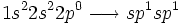 

در هر یک از اوربیتالهای هیبریدی حاصل ، 50% ابر الکترونی از نوع s و 50% دیگر از نوع p است.

هر اوربیتال sp نه دمبلی شکل است و نه کروی و به شکل می‌باشند و چون ابرهای الکترونی این دو اوربیتال نسبت به هم دافعه دارند، در اطراف هسته اتم بریلیم طوری قرار می‌گیرند که حداکثر فاصله و حداقل دافعه را نسبت به هم داشته باشند و به همین دلیل در امتداد یک خط راست قرار می‌گیرند.

اتم بریلیم به وسیله این اوربیتالها با دو اتم دیگر دو پیوند کووالانسی ایجاد می‌نماید. مثلا با فلوئور مولکولی به شکل F--Be---F تشکیل می‌دهد. در این مولکول ، تک تک پیوندها ، قطبی هستند. چون فلوئور با بریلیم اختلاف الکترونگاتیوی نسبتا زیادی دارد، ولی کل مولکول غیرقطبی است، زیرا در آن از نظر الکترونی تقارن وجود دارد و مرکز بارهای مثبت و منفی آن بر هم منطبق هستند. تمام مولکولهایی که اتم مرکزی آنها هیبرید sp دارند و اصلا جفت الکترون غیر پیوندی ندارد و دو اتم طرفین آن نیز یکسانند، همین وضعیت را دارند. مثلا نیز از نظر شکل ، هیبریداسیون اتم مرکزی و سایر خصوصیات مثل است. 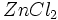 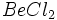 وضعیت بور (B) در مولکول ، و مولکولهای نظیر 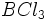 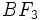 آرایش الکترونی بور با 5 اتم در حالت عادی چنین است: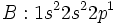 

و ظرفیت آن ، یک است. در صورتی که بور در واکنشها با ظرفیت 3 عمل می‌کند، یعنی به هنگام واکنش برانگیخته می‌شود و یک الکترون خود را از 2s به 2p ارتقا می‌دهد و از نظر آرایش الکترونی به صورت در می‌آید. بعد برای اینکه بتواند به وسیله این اوربیتالهای نیمه پر غیر یکنواخت ، پیوندهای یکنواخت تشکیل دهد، آن را با هم هیبرید می‌نماید و این بار ، هیبریداسیون نامیده می‌شود، زیرا در آن یک s و دو تا p شرکت دارند و بور از نظر آرایش الکترونی به این شکل در می‌آید: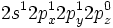 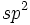 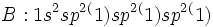 

سه اوربیتال هیبریدی که در هر یک 3/2 ابر الکترونی از نوع p و 3/1 از نوع s می‌باشد، نسبت به هم طوری قرار می‌گیرند که حداکثر فاصله را نسبت به هم داشته باشند و به همین دلیل ، بر روی یک صفحه مسطح به این شکل قرار می‌گیرند که زاویه بین پیوندهای آن ˚120 می‌باشد:

و اتم بور بوسیله آنها با سه اتم دیگر 3 پیوند کووالانسی تشکیل می‌دهد. مثلا با فلوئور مولکولی با شکل پیوند تشکیل می‌دهد. در این مولکول ، تک تک پیوندها به علت اختلاف الکترونگاتیوی میان فلوئور و بور ، قطبی هستند، ولی کل مولکول به علت داشتن مرکز تقارن و منطبق بودن مرکز اثرهای بارهای مثبت و منفی بر هم در آن ، غیر قطبی است. وضعیت اتم کربن (C) در مولکول ، و مولکولهای نظیر 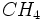 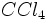 آرایش الکترونی اتم کربن با 6 الکترون ، در حالت عادی به شکل زیر است: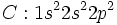 

و ظرفیت آن 2 است. در صورتی که کربن در ترکیبات ، تقریبا همیشه ظرفیت 4 دارد، زیرا به هنگام واکنش ، برانگیخته شده و دارای 4 اوربیتال نیمه پر می‌شود و از نظر آرایش الکترونی به صورت: در می‌آید. سپس تمام اوربیتالهای آخرین سطح انرژی خود را با هم هیبرید می‌کند و این بار ، هیبریداسیون نامیده می‌شود. چون در آن یک اوربیتال s و سه اوربیتال p شرکت دارند. پس از انجام هیبریداسیون ، آرایش آن را چنین نمایش می‌دهند: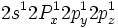 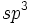 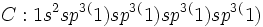 

4 اوربیتال هیبریدی به صورت یک چهار وجهی فضایی در اطراف هسته کربن نسبت به هم قرار می‌گیرند. مطابق شکل:

کربن ، به وسیله آنها با 4 اتم دیگر 4 پیوند کووالانسی برقرار می‌نماید. مثلا با 4 اتم Cl ، مولکول CCl_4 را تشکیل می‌دهد.

در این مولکول نیز ، تک تک پیوندها قطبی هستند. چون کلر با کربن اختلاف الکترونگاتیوی دارد، ولی کل مولکول متقارن و غیرقطبی است. زیرا در آن ، مرکز بارهای مثبت و منفی بر هم منطبقند و مولکول دارای مرکز تقارن است. مولکولهایی نظیر , , , , , و ... و مولکولهایی نظیر آنها ، از نظر شکل و زوایا ، شبیه هستند. 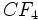 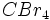 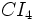 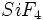 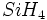 ساختمان مولکول آب () 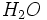 آرایش الکترونی اتم اکسیژن با 8 الکترون ، به شکل: و ظرفیت آن 2 است و می‌تواند به وسیله همین دو اوربیتال p نیمه پر خود با دو اتم هیدروژن ، دو پیوند تشکیل دهد و آب را بوجود آورد، ولی اگر بدون انجام عمل هیبریداسیون ، این کار را انجام دهد، با توجه به اینکه pها بر هم عمودند، زاویه میان پیوندها در آب باید ˚90 باشد، در صورتی که زاویه پیوندها در آب '28،˚104 است.

سابقا می‌گفتند چون مولکول آب قطبی است و هیدروژنها بار مثبت دارند، یکدیگر را دفع می‌کنند و زاویه پیوند از ˚90 به '28،˚104 می‌رسد. امروزه ساختمان مولکول آب را با طرح هیبریداسیون توجیه می‌کنند و معتقدند که اکسیژن ، قبل از شرکت در پیوند با هیدروژنها در آخرین سطح انرژی اتم خود ، هیبریداسیون انجام می‌دهد و به این شکل در می‌آید: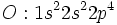 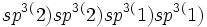 

که در آخرین سطح آن دو اوربیتال هیبریدی نیمه پر و دو اوربیتال پر وجود دارد که به وسیله نیمه پرها با 2 اتم H دو پیوند تشکیل می‌دهد و آب را بوجود می‌آورد، یعنی آب ساختمان چهار وجهی فضایی دارد یا چهار وجهی غیرمنتظم. بنابراین زاویه در آن باید '28،˚109 باشد.

علت کوچکتر بودن زاویه مولکول آب این است که جفت الکترونهای غیر پیوندی موجود بر روی اتم اکسیژن که تنها تحت تاثیر جاذبه یک هسته قرار دارند، نسبت به جفت الکترونهای پیوندی مولکول آب که تحت تاثیر دو هسته قرار گرفته‌اند، آزادترند و در اطراف اکسیژن ، فضای بیشتری را اشغال می‌کنند. در نتیجه به هم نیروی دافعه وارد می‌کنند و از هم دور شده و با نزدیک شدن به جفت الکترونهای پیوندی به آنها نیروی دافعه وارد نموده، آنها را به هم نزدیکتر می‌سازند و به این وسیله تقارن الکترونی مولکول را به هم می‌زنند و آن را نامتقارن و قطبی می‌سازند. به همین دلیل مولکول آب به صورت یک چهار وجهی فضایی نامتقارن و قطبی است. مباحث مرتبط با عنوان

مکانیک کوانتومی (Quantum mechanics) 
فهرست مقالات کوانتوم مکانیکاشیا (1497).. آب شناسیآتشفشان شناسیتاریخ زمین شناسیدیرین شناسیرسوب شناسیزلزله شناسیزمین شناسانزمین شناسی اقتصادیزمین شناسی ایرانزمین شناسی زیست محیطیزمین شناسی ساختمانیزمین شناسی فیزیکیزمین شناسی نفتزمین شناسی مهندسی[+] سنگ شناسیآذریندگرگونیرسوبیکانی شناسیژئوشیمیژئوفیزیکژئومورفولوژیچینه شناسیاشیا (292)مباحث مرتبط با عنوان آرایش الکترونی اوربیتال اوربیتال مولکولی اوربیتال هیبریدی پیوند داتیو پیوند شیمیایی و انواع آن پیوند کووالانسی جدول تناوبی شیمی معدنی مکانیک کوانتومیمباحث مرتبط با عنوان آرایش الکترونی عناصر اکسیداسیون-احیا الکترونگاتیویته جدول تناوبی عنصر شیمیایی فتوسنتز مولکول هوا منابع Los اتصالات خارجی http://periodic.lanl.gov/elements/8.html Los Alamos National Laboratory - Oxygen http://www.webelements.com/webelements/elements/text/O/index.html WebElements.com - Oxygen http://environmentalchemistry.com/yogi/periodic/O.html EnvironmentalChemistry.com - Oxygen http://education.jlab.org/itselemental/ele008.html It's Elemental - Oxygen http://www.mtsinai.org/pulmonary/papers/ox-hist/ox-hist-intro.html Oxygen Therapy - The First 150 Years http://members.tripod.com/tjaartdb0/html/oxygen_toxicity.html Oxygen Toxicityانجمن رمز ايران (Iranian Society of Cryptology)مقدمه
يكي‌ از ويژگي هاي‌ اساسي‌ جوامع درحال توسعه و پويا ، حضور پررونق‌ نهادها و تشكل هاي‌ علمي‌ و فرهنگي‌ غير دولتي در عرصه فعاليت هاي علمي‌ مي باشد، نهادهايي‌ كه‌ بتوانند دركنار حكومت و با ياري مستقيم و غيرمستقيم دولت ‌، تمام‌ ظرفيت هاي‌ علمي‌ و فرهنگي‌ موجود در جامعه‌ را شناسايي و ارتقاء داده و استفاده از آنها را در جهت حل مسائل مورد نظر مديريت نمايند.
در حال حاضر، انجمن ها وكانون هاي‌ علمي‌جهان‌ كه بيشتر تنيده برتارهاي اينترنت‌ هستند، توانسته‌اند با طرح ‌مسائل‌ جديد و فراتر از مباحث‌ آكادميك،‌ به‌ كانون هايي‌ براي مسئله ‌يابي و طرح راهكارهاي نوين ‌تبديل‌ شوند. از سوي‌ ديگر، انجمن هاي علمي به‌ دليل‌ برخورداري‌ از طيف‌ وسيع‌ اعضاء و ارتباطات‌ گسترده‌ علمي‌ از طريق‌ فعاليت-هايي‌ مانند‌ برگزاري ‌كنفرانس ها، سمينارهاي‌ علمي‌، انتشار نشريات‌، ارائه كارگاه هاي آموزشي و راه اندازي وب سايت هاي اطلاع رساني در نزديك‌ نمودن ‌ديدگاه هاي‌ علمي‌ و تأثيرگذاري‌ در تدوين‌ سياست‌ علمي‌ كشورها نقش بسزايي‌ داشته‌اند. از آنجا كه‌ ديوان‌ سالاري‌ كمتري‌ در اين انجمن ها حاكم‌ است‌ و فعاليت ها به صورت غير انتفاعي انجام مي-شوند، تا حدي‌ از آسيب هاي متداول در ساختارهاي پيچيده‌ اداري‌ مصون‌ هستند و اين‌ مهم‌ يك‌ نقطه‌ قوت‌ در ايفاي‌ كاركرد مؤثر انجمن هاي علمي و از جمله انجمن رمز ايران محسوب‌ مي‌شود.
در سالهاي پاياني اولين دهه از فعاليت هاي انجمن رمز ايران قرار داريم، انجمني علمي كه با كسب مجوز رسمي از وزارت علوم، تحقيقات و فناوري و با هدف گسترش علم و فناوري رمز و امنيت فضاي تبادل اطلاعات و كمك به توسعه كمي و كيفي نيروهاي متخصص و بهبود بخشيدن به امور آموزشي و پژوهشي در زمينه هاي مربوطه فعاليت دارد.
انجمن رمز ايران درطي۱۰ سال گذشته توانسته است در زمينه هاي علمي، آموزشي و پژوهشي مرتبط با اهداف اساسنامه خود و در حد توان، از طريق ارائه راهكارها و برنامه هاي پيشنهادي در حوزه امنيت فضاي تبادل اطلاعات، گام هاي مؤثري براي رفع نيازمندي هاي كشور در اين حوزه بردارد و در كنار آن، خدمات متنوعي را نيز به اعضاء خود و عموم علاقه مندان به موضوعات كار انجمن ارائه نمايد. 
در اين نوشتار سعي شده است كه خلاصه اي از اهم فعاليت-هاي انجمن در طي سالهاي گذشته جمع‌آوری شده و به آگاهي کلیه اعضای محترم انجمن رمز ایران، بويژه اعضاء محترم حاضر در مجمع عمومي عادي ساليانه انجمن مورخ ۲۴/۶/۸۹ رسانيده شود. 
 اشاره به برخي از فعاليت هاي شاخص انجمن رمز ايران– مشاركت فعال در تدوين سند امنيت فضاي تبادل اطلاعات كشور (سند افتا)،
– پيشنهاد سياست هاي كلي نظام در حوزه امنيت فضاي تبادل اطلاعات،
– برگزاري ميزگردهاي بررسي مسانل مبتلابه امنيت فضاي تبادل اطلاعات كشور،
– برگزاري منظم كنفرانس هاي سالانه انجمن رمز ايران،
– برگزاري كارگاه هاي آموزشي و سمينارهاي ماهانه،
– جذب اعضاء انجمن به تعداد:
– ۴۰۴ عضو دانشجويي، ۱۸۰ عضو وابسته و ۲۳۷ عضو پيوسته
– ۳۸ عضو حقوقي
– راه اندازي شاخه هاي دانشجويي انجمن در دانشگاه ها و مراكز آموزشي و پژوهشي كشور،
– خريد محل مناسب براي دفتر و دبيرخانه انجمن،
– تهيه و تصويب رويه هاي كاري و آئين نامه هاي اجرايي مورد نياز،
– دريافت پروانه تأسيس انجمن رمز ايران به عنوان يك انجمن علمي،
– ثبت آرم انجمن رمز ايران در اداره كل ثبت شركت ها و مالكيت صنعتي، 
– تأسیس موسسه توسعه و گسترش افتا بعنوان بازوی اجرایی انجمن، 
– انتشار منظم مجله علمی – پژوهشی انجمن (ISeCure)،
 اشاره به برخي از برنامه هاي انجمن در آيندهدر راستاي ارتقاء دانش عمومي و تخصصي اعضاء انجمن و بالابردن انگيزه همكاري اعضاء ، برخي از مهمترين برنامه هايي كه در دستور كار آتي انجمن قراردارد عبارتند از:
– برگزاري منظم كارگاههاي آموزشي ويژه كارشناسان و مديران بخشهاي مرتبط رمز و امنيت فضاي تبادل اطلاعات، 
– گسترش هر چه بیشتر شاخه هاي دانشجويي در دانشگاه ها و مراكز آموزشي و پژوهشي و توسعه ارتقاء فعالیتهای آنها.
– جلب همكاري سازمان يافته شاخه هاي دانشجويي انجمن به منظور غنی سازی فصلنامه منادی با ارائه مطالب متنوع و مفيد،
– برگزاری منظم جلسات هم‌اندیشی با نمایندگان و روسای شاخه‌های دانشجویی به منظور تعامل هر چه سازنده‌تر با آنها
– برگزاري گردهم آيي هاي سالانه با نمايندگان اعضاي حقوقي به منظور تعامل و بررسي نيازمنديها و همياري فكري با آنها،
– تقويت ارتباط با ساير انجمن هاي علمي فعال در موضوعات مرتبط با امنيت فضاي تبادل اطلاعات،
– گسترش فعاليت هاي مشاوره و خدمات رساني در حوزه هاي آموزشي، پژوهشي و انتشاراتي از طريق فعاليت مؤسسه علمي خدماتي وابسته به انجمن،
– همكاري با وزارت آموزش و پرورش و صداوسيماي جمهوري اسلامي ايران در خصوص ترويج فرهنگ امنيت فضاي تبادل اطلاعات كشور،
– حمايت و پشتيباني از پايان نامه هاي دانشجويي و تأليف كتب مرتبط با موضوعات كار انجمن،
 عضاء مؤسس انجمن رمز ايران  دكتر محمدرضا عارف دكتر مهدي برنجكوب  دكتر حسين ثامتي  دكتر محمود سلماسي زاده  دكتر جواد شيخ زادگان  دكتر بابك صادقيان  دكتر علي رجالي مهندس جواد مهاجري دكتر عباداله محموديان دكتر محمد دخيل عليان بحثی پیرامون معوذتین:وسواس الخناس ویا نفاثات فی العُقد ، نوعی تشبیه لطیف واز نوع استعاره است ودرواقع الفاظی عَرَضی برای پوشش وسوسه ویا سحره است که البته نماینده مالکیت نبوده وتصرف حقیقی ندارد ونمی تواند قدرت واراده ومالکیت خداوند متعال را که ذاتی است مخدوش نماید وفقط میتواند افراد جاهل را از صراط مستقیم منحرف نماید ومستمسکی باشد برای فرار از انجام تعهدات اجتماعی واجرای فرامین الهی ،چرا سوره فلق وناس برای انسان احساس امنیت می آورد برای اینکه اصالتاً خمیره وذات انسان روحانی ودر برگیرنده روح قدسی الهیه است وامنیت روحی انسان برامنیت جسمی اِشراف دارد وبسیار از مراتب امنیت  در رابطه با نگرانی های روحی وروانی توجیه میشود که با این اذکار وتوکل  وتوسل بر طرف میگردد ، ساحران وکاهنان ودعانویسان وغیر اینها ،از این خصیصه انسانی سوء استفاده میکنند .  مسئله مهم تر موضوع دعا (  به رساله دعا مراجعه شود) که خواستن واستغاثه از خداومند متعال است ومیانجی کهانتی وکسب وکار کلاه برداری درکار نیست ، نظیر هر دعای دیگر که خالصانه از ذات باریتعالی درخواستمورد اجابت ودر موقع لازم برآورده میگردد در رساله جن باین موضوع پرداخته شده است ، اجنه که موجودات واقعی هستند با شنیدن این ادعیه واستغاثه ، از هرگونه تعرض به درخواست کننده پرهیز میکنند وانسان از شرور آنها مصون میماندشرح نفاثات در تفسیر المیزان :نفاثات از ماده نفث بر وزن حبس ، در اصل بمعنی آب ریختن از دهان است ونیز به معنی دمیدن ویا نفخ میباشد  ، مفسران این کلکه را بمعنی زنان ساحره تفسیر کرده اند ونفاثات جمع مونث نفث ومفرد آن نفاثه صیغ مبالغه از نفث است یعنی زنان وسوسه گر که در گوش مردانشان وسوسه میکنند تا عزم آهنین آنان را سست کنند ، در واقع تصرف زنان در مردان است واسیر مردان در چنگال زنان وسوسه گراست ودر عصر ما غلبه داشته وبساط وفضای حرام وگناه گسترانیده اند ومسئله حجاب باین موضوع وپیرامون آن مربوط میشود(   ) به رساله حجاب مراجعه شود) وحتی در جاسوسی زنان وجود دارد لذا نفاثات فی العقد ، حاکیاز قفل های صندوق های اسرار است که آنها را به دشمن خبر میدهند ، همچنین نفاثات به شرورویا جماعت وسوسه گران ، یا تبلیغات مستمر سوء که از طریق اینترنت  رسانه ها منتشر میشود نیز اطلاق میگردد .  اینترنت محسور میکند ، جوانان رامحسور میکند ، اناث رابیشتر از جنس ذکور محسور میکند ( ترجمه المیزان ،علامع طباطبائی جلد 20 ص 682) منظور از عَقَد که جمع عقده است به طور کنایه ، سست کردن تصمیمات شوهران است ، بحث اینترنت بحث سحر وجادو است وآنچه در دوران انتظار در رساله انتظار آمده است باین موارد نیز تسری دارد: كهانت و پيش گويى سه ريشه و سرچشمه دارد: 
الف) هوش و ذكاوت كاهن: معمولًا پيش گوها آدم هاى با هوش و زرنگ و تيزبينى هستند، از قرائن و شواهد مى ‏توانند آينده افراد را تا حدودى حدس بزنند. همان‏ گونه كه سياست مداران كهنه كار و حرفه ‏اى، با ملاحظه آثار و نشانه‏ ها و حوادث و و قرائن، آينده سياسى يك كشور را حدس مى‏ زنند، و بعضاً تحليل آنها درست در مى ‏آيد. 
ب) ارتباط با شياطين و أجنّه: برخى از كاهن ها مدّعى‏ اند كه با جنيان و شياطين ارتباط داشته، خبرها را از آنها مى‏ گيرند. آيه شريفه 121 سوره انعام: «وَإِنَّ الشَّيَاطِينَ لَيُوحُونَ إِلَى أَوْلِيَائِهِمْ»؛ (و شياطين به دوستان خود مطالبى مخفيانه القا مى ‏كنند)، نيز اين ارتباط را ممكن مى‏ داند، همان‏ گونه كه ارتباط با اجنّه هم از نظر عقلى امكان‏ پذير است. امّا اينكه اينها در اين ادّعا چقدر صادقند، بحث ديگرى است. 
ج) كذب و دروغ: در بسيارى از موارد نه قرائن و شواهد كمكى به پيشگوها مى ‏كند، و نه ارتباطى با اجنّه و شياطين حاصل مى‏ شود، بلكه پيش گويى آنها حدس و گمان بى ‏پايه‏ اى بيش نيست، و گذشت زمان هم كوس رسوايى آنها را به صدا در مى‏ آورد. امّا اين افراد كه سرمايه زندگى آنها دروغ است و با اين سرمايه كسب درآمد مى‏ كنند، پس از افشاى دروغ هايشان ساكت ننشسته، بلكه به ناچار دست به توجيه دروغ هاى خود مى‏ زنند؛ مثل اينكه مى‏ گويند: «اطّلاعات شما ناقص بوده»، و يا «طبق دستورالعملى كه داديم عمل نكرديد» و از اين قبيل توجيهات نادرست. 
پيشگويى و كهانت از منظر شرع:
اسلام عزيز نه تنها پيشگويى و اخبار از آينده را نامشروع مى‏ داند، بلكه هرگونه خبر پنهانى و غيبى را تحريم كرده است. بنابراين كسانى كه به نزد جادوگران مى ‏روند، يا از طريق هيپنوتيزم و خواب مغناطيسى خبر از آينده مى‏ دهند، يا اطّلاعات پنهانى افراد را كشف مى‏ كنند، يا از طريق رمل و اسطرلاب و حساب اعداد به اين منظور مى ‏رسند، و يا بدين منظور با روح افراد يا اجنّه ارتباط برقرار مى‏ كنند، همه اين امور براى انجام دهنده و مراجعه كننده حرام است. و اين، نظر همه مراجع محترم تقليد است، و جاى شك و شبهه ندارد. به دو روايت در اين زمينه توجّه كنيد:
1. پيامبر گرامى اسلام، حضرت محمد بن عبداللَّه(صلى الله عليه و آله) فرمودند: «مَنْ تَكَهَّنَ اوْ تُكَهِّنَ لَهُ فَقَدْ بَرِءَ مِنْ دِينِ مُحَمَّدٍ»؛ (كسى كه كهانت و پيش گويى كند و يا نزد پيش گو برود، از آيين اسلام برائت و بيزارى جسته است). (1)
2. امام صادق(عليه السلام) به نقل از پيامبر اسلام(صلى الله عليه و آله) فرمودند: «مَنْ مَشى‏ الى‏ ساحِرٍ اوْ كاهِنٍ اوْ كَذّابٍ يُصَدِّقُهُ فيما يَقُولُ فَقَدْ كَفَرَ بِما انْزَلَ اللَّهُ مِنْ كِتابٍ»؛ (كسى كه به سراغ جادوگر، يا پيش گو، يا آدم هاى دروغ گويى كه از آينده خبر مى‏ دهند، برود، و گفتار آنها را تصديق كند، نسبت به قرآن مجيد كفر ورزيده است!).(2) طبق روايات مذكور، كسانى كه براى يافتن گمشده خود به سراغ افرادى مى ‏روند كه سر كتاب باز مى كنند، مرتكب گناه بزرگى مى‏ شوند! چرا كه اگر اين باب گشوده شود، مفاسد بسيارى بدنبال خواهد داشت. مثلًا پيش گو مى‏ گويد: «يكى از بستگانت مرتكب سرقت شده است» اين شخص به تمام بستگانش بدبين شده، و هر يك از آنها را كه مى‏ بيند تصوّر مى‏ كند او سارق است. و هنگامى كه بر اثر سوء ظن اعتماد از ميان مردم رخت بر بندد، زندگى اجتماعى بسيار مشكل خواهد شد. حتّى كسانى كه براى كشف امور پنهانى، سراغ هيپنوتيزم و خواب مصنوعى مى ‏روند، مرتكب كار خلاف و گناه بزرگى مى‏ شوند. البتّه هيپنوتيزم براى درمان بيماري ها اشكالى ندارد. مثل اينكه بيماران مبتلا به افسردگى، يا كسانى كه حساسيّت فوق ‏العاده‏اى دارند، يا احساس شديد گناه مى‏ نمايند را با هيپنوتيزم درمان كنند، اين كار اشكالى ندارد. و حتّى گاه برخى از بيماران را به هنگام جرّاحى هيپنوتيزم كرده، و از داروى بى‏حسّى استفاده نمى‏ نمايند، اين كار نيز اشكالى ندارد. امّا اگر كسى را خواب كنند تا اطّلاعاتى از او بگيرند و اسرار و اخبار پنهانى مردم را كشف كنند، كار حرامى است. نتيجه اينكه اصل كهانت از نظر شريعت مقدّس اسلام از گناهان شمرده شده، و خداوند به مسلمان اجازه پيشگويى نداده است. همان‏گونه كه به آنها اجازه نداده به نزد پيشگويان بروند.(3) (1). وسائل الشيعه، ج 12، ابواب ما يكتسب به، باب 26، ح 2.(2). وسائل الشيعه، ج 12، ابواب ما يكتسب به، باب 26، ح 3.(3). گردآوری از کتاب: سوگندهاى پر بار قرآن، آیت الله مکارم شیرازی، انتشارات مدرسة الامام علی بن ابیطالب(علیه السلام)، قم، 1386 ه.ش، ص 350-عطسه علوم طبیعت > علوم پزشکی (طب) > بهداشت
علوم طبیعت > زیست شناسی > علوم جانوری > آناتومی(cached) عطسه یکنوع مکانیزم دفاعی می‌باشد که جهت دفع مواد محرک محیط داخل بینی انجام می‌شود، این مواد محرک ممکن است داخلی یا خارجی باشند.آلـــــــــرژی غذایی شرایط خاص فیزیولوژیکی است که با سیستم ایمنی بدن ارتباط دارد. آلرژی‌ غذایی‌ عبارت‌ است‌ از واکنش‌ بیش‌ از اندازه‌ دستگاه‌ ایمنی‌ به‌ برخی‌ غذاها یا موادی‌ که‌ معمولاً بی‌خطرند. این‌ واکنشهای‌ نامطلوب‌ ممکن‌ است‌ ارثی‌ یا ناشی‌ از یک‌ نقص‌ اکتسابی‌ بیوشیمیایی‌ باشند. تشخیص آن از اهمیت به سزایی برخوردار است زیرا با تشخیص صحیح و یافتن راههای کمکی و تصمیم جهت مهـــــــار و کنترل آن می‌توان عوارض ناشی از آلرژیهای غذایی را به حداقل رساند.آلرژی معمولا با روش حساسیت‌زدایی در بیشتر افراد از بین می‌رود. که بصورت مصرف تدریجی و کم‌کم و مداوم مواد غذایی انجام می‌شود یا به طریق پزشکی با تزریق مواد آلرژن در پوست ، در مراکز خاصی انجام می‌شود.هیبریداسیون 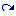 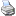 علوم طبیعت > شیمی > شیمی فیزیک(cached) آمیختن دو یا چند اوربیتال متفاوت و تولید همان تعداد اوربیتالهای یکسان در هر اتم را هیبریداسیون می‌نامند.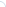 